Załącznikdo Uchwały Nr ……………Rady Powiatu Zambrowskiegoz dnia …………………..STRATEGIA ROZWIĄZYWANIAPROBLEMÓW SPOŁECZNYCH W POWIECIEZAMBROWSKIM NA LATA 2021-2025Opracowanie: Jadwiga Krajewska  Powiatowe Centrum Pomocy Rodzinie w Zambrowie  WstępPrzed władzami samorządowymi oraz instytucjami pomocy społecznej na poziomie lokalnym, występuje wiele istotnych i trudnych do rozwiązania problemów społecznych. Od skuteczności ich rozwiązania zależy prawidłowe funkcjonowanie wspólnoty samorządowej, jakim jest powiat. Rozwiązywanie problemów społecznych to proces długofalowy, ponieważ zmieniająca się rzeczywistość społeczna przynosi nowe problemy, które wymagają celowego podejścia do zjawisk natury polityki społecznej. Wychodząc naprzeciw tym procesom opracowano strategię rozwiązywania problemów społecznych. Wytyczenie strategicznych kierunków, oparte zostało na zdiagnozowaniu problemów społecznych występujących w powiecie zambrowskim. Nie są one wyjątkowe, występują w całym kraju, jednak intensywność i skala występowania poszczególnych zjawisk jest charakterystyczna dla Powiatu Zambrowskiego. Systemowe podejście stwarza szanse na rozwiązania strukturalne i skuteczne wyłączenie osób z systemu pomocy społecznej w wyniku ich reintegracji zawodowej. Istotną częścią strategii społecznej jest wypracowanie propozycji projektowych związanych z europejskimi funduszami strukturalnymi. Wzmacnia to system instytucjonalnej pomocy o nowe formy i rodzi partnerstwo organizacyjno – finansowe, w konsekwencji zwiększa szanse na skuteczniejsze działania w sferze łagodzenia problemów społecznych na terenie Powiatu Zambrowskiego. Przy opracowaniu Strategii Powiatowe Centrum Pomocy Rodzinie w Zambrowie korzystało z opracowań i doświadczenia innych jednostek organizacyjnych, takich jak: Powiatowy Urząd Pracy, Poradnia Psychologiczno – Pedagogiczna, Zespół do Spraw Orzekania o Niepełnosprawności w Łomży, Miejski i Gminne Ośrodki Pomocy Społecznej, Centrum Obsługi Placówek Opiekuńczo – Wychowawczych w Zambrowie, Środowiskowy Domu Samopomocy w Zambrowie, Warsztat Terapii Zajęciowej w Szumowie, Komenda Powiatowa Policji i inne instytucje oraz organizacje pozarządowe działające w obszarze pomocy społecznej. Ogólna charakterystyka Powiatu Zambrowskiego2.1 Położenie powiatuPowiat Zambrowski położony jest w południowo - zachodniej części Województwa Podlaskiego. Położenie Powiatu Zambrowskiego na terenie Województwa Podlaskiego rys. 1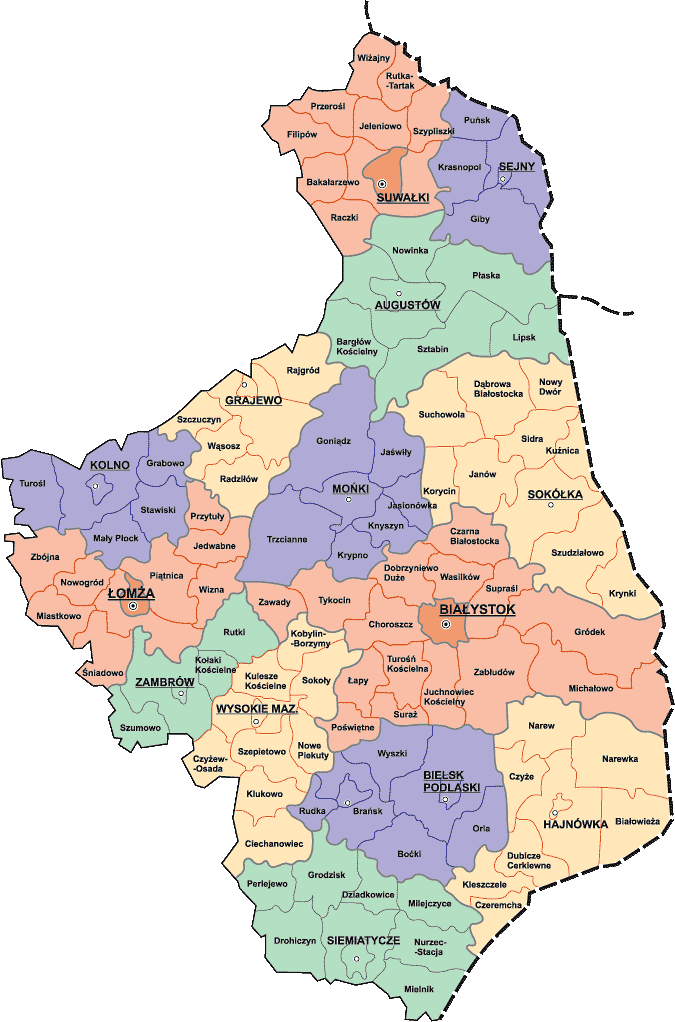 Mapa Powiatu Zambrowskiego rys. 2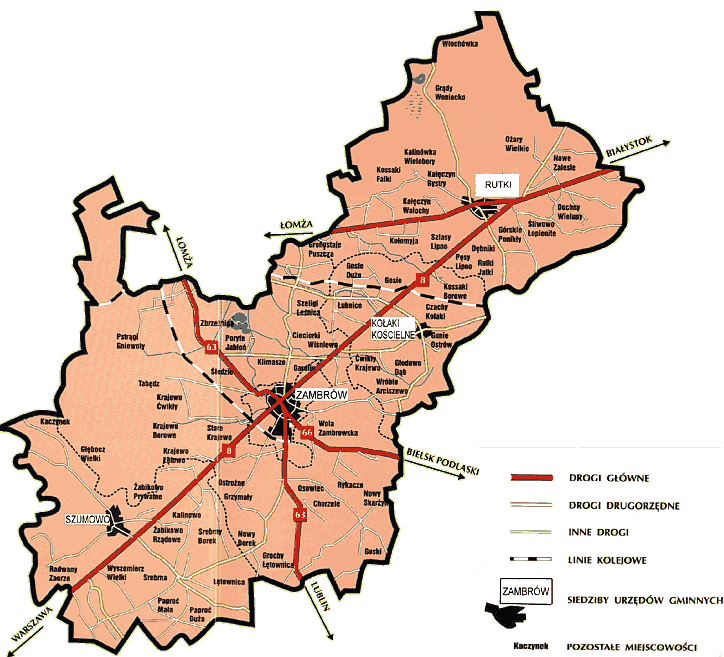 Powierzchnia Powiatu Zambrowskiego wynosi – 732,99 km².Liczba mieszkańców (stan na dzień 31.12.2019 r.) w powiecie wynosi –42 872 osoby.Powierzchnia lasów i obszarów zadrzewionych (stan na dzień 31.12.2020 r.) 
– 22 067 ha. Grunty rolne (stan na dzień 31.12.2020 r.) – 47 957 ha. Liczba wsi, osad, kolonii – 162.Liczba gmin – 5Gmina Zambrów, położona w południowej części Województwa Podlaskiego zajmuje obszar 298,98 km2. Cała Gmina leży w obszarze Zielonych Płuc Polski. Lasy pokrywają prawie 1/3 całej powierzchni Gminy. Gmina Zambrów liczy 71 miejscowości, w tym 70 samorządów wiejskich, czyli sołectw, zamieszkuje 8831 osób (dane na 31.12.2019 r.).Gmina Szumowo zajmuje obszar – 141,15 km2 . Liczba wsi, osad, kolonii – 20, w tym 19 sołectw, 4863 osoby (dane na 31.12.2019 r.). Na terenie gminy większość ludności czynnej zawodowo pracuje w rolnictwie. W gminie nie ma dużych zakładów przemysłowych, jednak ostatnio, dzięki rozbudowie bazy przemysłu drzewnego i mineralnego, zwiększyła się rola przemysłu w gminnej gospodarce. Na bazie udokumentowanych złóż piaskowo – żwirowych obok wsi Wyszomierz Wielki, Radwany Zaorze, Zaręby Jartuzy i Szumowo powstały firmy wydobywcze 
i przetwórcze. W wyrobiskach poeksploatacyjnych istnieją zbiorniki wodne. Wokół nich można budować bazę turystyczno – wypoczynkową.Gmina Kołaki Kościelne położona jest we wschodniej części Powiatu Zambrowskiego. Powierzchnia gminy wynosi – 73,76 km2, 24 sołectwa, 2332 osoby (dane na 31.12.2019 r.). Gmina Kołaki Kościelne jest atrakcyjnym miejscem do lokalizacji inwestycji ponieważ posiada położenie w sąsiedztwie drogi krajowej nr 8. Wszystkie miejscowości gminne są zwodociągowane i stelefonizowane. Powierzchnia Gminy Rutki wynosi 200,1 km2. Według danych ma charakter rolniczy. 
Zamieszkuje ją ogółem 5573 osób (dane na 31.12.2019 r.). W skład gminy wchodzi 44 miejscowości, w tym 46 sołectw. W obrębie Gminy Rutki znajdują się tereny o wybitnych walorach turystycznych i wypoczynkowych. Dolina Narwi to doskonały rejon do uprawiania turystyki i sportów wodnych. Narew jest także jednym z piękniejszych szlaków kajakowych w Polsce. Na terenie gminy został wyznaczony obszar Natura 2000 Bagno – Wizna. Gmina Miasto Zambrów zajmuje obszar 19 km2, jest położona nad rzeką Jabłonką, 
na pograniczu Mazowsza i Podlasia, leży na terenie Zielonych Płuc Polski. Władze miasta 
Zambrowa zrealizowały szereg działań w celu ochrony środowiska (np. oczyszczalnia ścieków). Przedsięwzięcia o charakterze ekologicznym podniosły również atrakcyjność miasta z punktu widzenia inwestorów. Ponadto Gmina Miejska Zambrów leży w południowo - zachodniej części województwa podlaskiego, na skrzyżowaniu ważnych tras komunikacyjnych: Warszawa- Białystok- Sankt-Petersburg i Olsztyn- Łomża- Lublin. 
Na terenie miasta Zambrowa zlokalizowane są obiekty związane infrastrukturą społeczną 
o znaczeniu ponadlokalnym: szpital, szkoły ponadgimnazjalne, obiekty pełniące funkcje upowszechniania kultury, itp. Na koniec roku 2019 w mieście Zambrów zameldowanych 
na pobyt stały było 21 273 osoby (dane na 31.12.2019 r.). Mieszkańcy miasta są głównie zatrudnieni w sferze produkcji niematerialnej i w przemyśle. Atutami Zambrowa jest:Bardzo dobrze rozwinięta infrastruktura techniczna miasta: rozwinięta sieć telefoniczna, wodociągowa, kanalizacyjna, istniejąca oczyszczalnia ścieków; Istnienie terenów przygotowanych pod budownictwo mieszkaniowe; Nowoczesne wysypisko śmieci; Duża niewykorzystana baza lokalowa; Korzystne położenie przy drogach tranzytowych; Wysoko specjalistyczna produkcja mleczarska; Rozwój lokalnego przetwórstwa żywności oraz powstanie produktów lokalnych; Podaż taniej siły roboczej; Otwartość i życzliwość mieszkańców; Funkcjonowanie w mieście nowoczesnej krytej pływalni. 2.2 Stan i struktura demograficzna Powiatu ZambrowskiegoDemografia jest ważnym czynnikiem mającym wpływ na zachodzące na danym obszarze procesy społeczne. Na podstawie danych liczba ludności Powiatu Zambrowskiego na koniec roku 2019 wynosiła 42 872 osoby. W mieście Zambrów mieszka 21 273 osoby, ludność wiejska Powiatu Zambrowskiego wynosi 21 599 osób. Tabela: Podział administracyjny i ludność Powiatu Zambrowskiego. Źródło: Opracowanie własne PCPR w Zambrowie na podstawie danych z urzędów gmin (stan na 31.12.2019)Tabela: Ludność zameldowana na pobyt stały.Źródło: Opracowanie własne PCPR w Zambrowie na podstawie danych z urzędów gmin.Analizując rozwój liczby ludności w powiecie zambrowskim w latach 2017 – I półrocze 2020 należy podkreślić systematyczny spadek ludności w tych okresach rocznych. Diagnoza problemów społecznych Powiatu ZambrowskiegoZgodnie z ustawą o samorządzie powiatowym powiat wykonuje określone ustawami zadania publiczne o charakterze ponadgminnym w zakresie polityki społecznej m.in.: promocji i ochrony zdrowia, edukacji publicznej, bezpieczeństwa publicznego, pomocy społecznej, wspieraniu rodziny i systemie pieczy zastępczej, polityki prorodzinnej, wspierania osób niepełnosprawnych, przeciwdziałania bezrobociu oraz aktywizacji lokalnego rynku pracy, przeciwdziałania przemocy w rodzinie.3.1 Sytuacja mieszkaniowaŚrednia wielkość mieszkania z zasobów mieszkaniowych stanowiących własność miasta Zambrów wynosi 41,50 m2.Tabela: Ilość lokali mieszkalnych i osób w nich zamieszkujących na terenie miasta Zambrów.1Lokale mieszkalne o najmie socjalnym.Źródło: Opracowanie własne PCPR w Zambrowie na podstawie danych z Zarządu Mienia Komunalnego w Zambrowie.Z analizy powyższej tabelki wynika, iż zmniejsza się liczba mieszkań w zasobach mieszkaniowych miasta.Współpraca podmiotów lokalnej pomocy społecznej i pieczy zastępczejWspółpracę podmiotów lokalnej pomocy społecznej organizują organy administracji rządowej i samorządowej, współdziałając na zasadzie partnerstwa, z organizacjami społecznymi i pozarządowymi, Kościołem Katolickim, innymi kościołami, związkami wyznaniowymi oraz osobami fizycznymi i prawnymi. Na terenie Powiatu Zambrowskiego znajduje się wiele instytucji i organizacji pozarządowych działających w obszarze pomocy społecznej. Należą do nich:Instytucje publiczne wykonujące zadania określone ustawami:- Powiatowe Centrum Pomocy Rodzinie w Zambrowie,- Miejski Ośrodek Pomocy Społecznej w Zambrowie,- Gminny Ośrodek Pomocy Społecznej w Zambrowie,- Gminny Ośrodek Pomocy Społecznej w Kołakach Kościelnych,- Ośrodek Pomocy Społecznej w Rutkach,- Gminny Ośrodek Pomocy Społecznej w Szumowie,- Centrum Obsługi Placówek Opiekuńczo – Wychowawczych w Zambrowie,- Środowiskowy Dom Samopomocy w Zambrowie,- Warsztat Terapii Zajęciowej w Szumowie,- Powiatowy Urząd Pracy w Zambrowie,- Poradnia Psychologiczno – Pedagogiczna w Zambrowie,- Sąd Rejonowy – Wydział Rodzinny i Nieletnich w Zambrowie,- Komenda Powiatowa Policji w Zambrowie,- Szpital Powiatowy w Zambrowie,- Specjalny Ośrodek Szkolno – Wychowawczy w Długoborzu,- Ośrodek Adopcyjno – Opiekuńczy w Łomży.Zakres współpracy określony jest ustawowymi zadaniami, jakie ma wykonywać dana jednostka. Dotyczy to również innych działań, które podejmowane są w związku 
z wynikającymi potrzebami społeczności lokalnej.Organizacje pozarządowe, które w ramach działań statutowych zajmują się problematyką pomocy społecznej:- Stowarzyszenie „Pomocna dłoń” działające przy Centrum Obsługi Placówek Opiekuńczo – Wychowawczych w Zambrowie,- Stowarzyszenie Edukacyjno – Pomocowe „Empatia” w Łomży,- Polski Związek Niewidomych,- Polski Czerwony Krzyż,- Stowarzyszenie Kulturalno – Oświatowo – Sportowe „KOS-1984” w Rutkach Kossakach,- Stowarzyszenie Rodzin Dzieci Niepełnosprawnych „Promyk Nadziei”,- Klub Abstynenta „Ostoja”,- Stowarzyszenie na Rzecz Edukacji, Rehabilitacji, Wsparcia Społecznego i Samorządności „Szansa”,- Fundacja „Szansa”- Polski Związek Emerytów, Rencistów i Inwalidów w Zambrowie.Podstawowa opieka medycznaW Powiecie Zambrowskim podstawowa opieka zdrowotna realizowana jest przez 
20 lekarzy rodzinnych, którzy świadczą usługi na podstawie umów z Narodowym Funduszem Zdrowia. Na terenie powiatu świadczenia zdrowotne w zakresie lecznictwa szpitalnego, poradni specjalistycznych, specjalistycznej opieki ambulatoryjnej oraz prowadzenie profilaktyki zdrowotnej świadczy jedynie Szpital Powiatowy w Zambrowie – Niepubliczny Zakład Opieki Zdrowotnej. Na koniec roku 2020 było 86 miejsc-łóżek w szpitalu w tym 
10 covidowych. Świadczenia medyczne udzielane są na oddziałach: wieloprofilowym zabiegowym (w tym: chirurgia, ortopedia), pediatrycznym, anestezjologicznym i intensywnej terapii, wewnętrznym, ginekologiczno-położniczym. Poradnie specjalistyczne świadczą usługi w zakresie: alergii i alergii dziecięcej, endokrynologii, medycyny pracy, onkologii, chorób płuc, rehabilitacji, gruźlicy płuc, chirurgii ogólnej, chirurgii onkologicznej, urazowo- ortopedycznej, kardiologii, preluksacji, leczenia bólu, chorób wewnętrznych. Ponadto  
w szpitalu działają pracownie diagnostyczne: rezonansu magnetycznego, tomografii komputerowej, elektrofizjologii, endoskopii i diagnostyki laboratoryjnej. Z zakresu usług psychiatrycznych pomoc zapewnia Niepubliczny Zakład Opieki zdrowotnej Centrum Diagnostyki i Terapii Zaburzeń Psychicznych „Salus” Sp. z o.o.Usługi stomatologiczne świadczy 10 stomatologów na podstawie umów z Narodowym Funduszem Zdrowia. W 2020 roku na terenie Powiatu Zambrowskiego funkcjonowało 9 aptek i 2 punkty apteczne. Edukacja publicznaZgodnie z ustawą o samorządzie gminnym do jego obowiązków należy zapewnienie edukacji na szczeblu przedszkolnym, podstawowym.Publiczne szkolnictwo średnie, zgodnie z ustawą o samorządzie powiatowym, leży 
w jego gestii. Dane Systemu Informacji Oświatowej wg stanu na dzień 
30 września 2020 r. przedstawia poniższa tabela.Tabela: Rodzaje szkół ponadgimnazjalnych w Powiecie Zambrowskim w 2020 rokŹródło: Opracowanie własne PCPR w Zambrowie na podstawie Danych Systemu Informacji Oświatowej. 3.5 Bezpieczeństwo publiczneObszar Powiatu Zambrowskiego objęty jest działaniem Komendy Powiatowej Policji 
w Zambrowie. W jej struktury wchodzą Posterunek Policji w Rutkach i Szumowie. 
W Powiecie Zambrowskim dominowały przestępstwa o charakterze kryminalnym. Analizę przestępczości przedstawiają  poniższe tabele.Tabela: Przestępczość na terenie działania KPP w Zambrowie.Źródło: Opracowanie własne PCPR w Zambrowie na podstawie danych KPP.Źródło: Opracowanie własne PCPR w Zambrowie na podstawie danych KPP.Z powyższych danych wynika wzrost przestępczości wśród osób dorosłych 
jak i nieletnich. 3. 6 Rynek pracy i bezrobocieW Powiatowym Urzędzie Pracy w Zambrowie w roku 2017 ogółem zarejestrowanych  było 1 612 osób bezrobotnych, w tym 862 kobiet, 85 osoby bezrobotne niepełnosprawne. 
W roku 2018 ogółem zarejestrowanych  było 1 357 osób bezrobotnych, w tym 727 kobiet, 68 osoby bezrobotne niepełnosprawne. Natomiast w 2019 roku ogółem zarejestrowanych  było 
1 138 osób bezrobotnych, w tym 619 kobiet, 73 osoby bezrobotne niepełnosprawne i w I półroczu 2020 r. zarejestrowanych bezrobotnych 1 196 osób, w tym 607 kobiet i 63 osoby niepełnosprawne. Jak wynika z powyższych danych liczba zarejestrowanych  w PUP osób bezrobotnych zamieszkałych na terenie Powiatu Zambrowskiego nieznacznie maleje.Źródło: Opracowanie własne na podstawie danych Powiatowego Urzędu Pracy w Zambrowie.Powiatowy Urząd Pracy w Zambrowie realizując zadania związane z aktywizacją bezrobotnych i poszukujących pracy swoimi działaniami obejmował osoby niepełnosprawne. Poniżej przedstawiamy zastosowane formy pomocy w stosunku do tych osób. Źródło: Opracowanie własne na podstawie danych Powiatowego Urzędu Pracy w Zambrowie.Podjęte działania miały na celu:Podniesienie poziomu wiedzy osób niepełnosprawnych na temat przysługujących
 im praw.Nabycia umiejętności lub uprawnień zawodowych poszukiwanych na otwartym rynku pracy.Zapewnienie osobom niepełnosprawnym dostępu do rzetelnej i pełnej informacji 
o zawodach, wymaganiach na stanowiskach pracy, szkołach, kierunkach kształcenia, informacji o aktualnej sytuacji na lokalnym rynku pracy.Wzrost szans na zatrudnienie i ekonomiczne usamodzielnienie się osób niepełnosprawnych poprzez udział w programach aktywizacji zawodowej.3.7 Pomoc społeczna i piecza zastępczaPomoc społeczna zajmuje się umożliwieniem osobom i rodzinom przezwyciężanie trudnych sytuacji życiowych, których nie są one w stanie same pokonać. W szczególnie trudnych sytuacjach znajdują się rodziny niepełne, wielodzietne, dotknięte chorobą (niepełnosprawnością), patologiczne. Wspólną cechą tej kategorii rodzin jest ograniczona zdolność pokonywania trudności w warunkach wzrostu kosztów utrzymania, spadku realnych dochodów, bezrobocia, znacznych ograniczeń w sferze polityki społecznej. Na potrzeby pomocy społecznej – wprowadzono nowy sposób ustalania progu ubóstwa, stwarzając tzw. kryterium dochodowe, które obecnie wynosi 528,00 zł na osobę w rodzinie 
i 701,00 zł na osobę samotnie gospodarującą. Warunkuje ono prawo do części świadczeń (głównie pieniężnych). Poniższe tabele prezentują dane dotyczące liczby mieszkańców Powiatu Zambrowskiego, które z powodu różnych problemów korzystały z pomocy ośrodków pomocy społecznej funkcjonujących na terenie powiatu. Gmina SzumowoTabela: Najczęstsze powody przyznania przez ośrodki pomocy społecznej pomocy osobom czy rodzinom w 2017 r.Źródło: Opracowanie własne PCPR w Zambrowie na podstawie danych OPS.Tabela: Najczęstsze powody przyznania przez ośrodki pomocy społecznej pomocy osobom czy rodzinom w 2018 r.Źródło: Opracowanie własne PCPR w Zambrowie na podstawie danych OPS.Tabela: Najczęstsze powody przyznania przez ośrodki pomocy społecznej pomocy osobom czy rodzinom w 2019 r.Źródło: Opracowanie własne PCPR w Zambrowie na podstawie danych OPS.Tabela: Najczęstsze powody przyznania przez ośrodki pomocy społecznej pomocy osobom czy rodzinom w 2020 r. (I półrocze)Źródło: Opracowanie własne PCPR w Zambrowie na podstawie danych OPS.Gmina Kołaki KościelneTabela: Najczęstsze powody przyznania pomocy społecznej osobom czy rodzinom zamieszkującym w 2017 r.Źródło: Opracowanie własne PCPR w Zambrowie na podstawie danych OPS.Tabela: Najczęstsze powody przyznania pomocy społecznej osobom czy rodzinom zamieszkującym w 2018 r.Źródło: Opracowanie własne PCPR w Zambrowie na podstawie danych OPS.Tabela: Najczęstsze powody przyznania pomocy społecznej osobom czy rodzinom zamieszkującym w 2019 r.Źródło: Opracowanie własne PCPR w Zambrowie na podstawie danych OPS.Tabela: Najczęstsze powody przyznania pomocy społecznej osobom czy rodzinom zamieszkującym w 2020 r. (I półrocze)Źródło: Opracowanie własne PCPR w Zambrowie na podstawie danych OPSGmina RutkiTabela: Najczęstsze powody przyznania przez ośrodki pomocy społecznej pomocy osobom czy rodzinom w 2017 r.Źródło: Opracowanie własne PCPR w Zambrowie na podstawie danych OPS.Tabela: Najczęstsze powody przyznania przez ośrodki pomocy społecznej pomocy osobom czy rodzinom w 2018 r.Źródło: Opracowanie własne PCPR w Zambrowie na podstawie danych OPS.Tabela: Najczęstsze powody przyznania przez ośrodki pomocy społecznej pomocy osobom czy rodzinom w 2019 r.Źródło: Opracowanie własne PCPR w Zambrowie na podstawie danych OPS.Tabela: Najczęstsze powody przyznania przez ośrodki pomocy społecznej pomocy osobom czy rodzinom w 2020 r. (I półrocze)Źródło: Opracowanie własne PCPR w Zambrowie na podstawie danych OPS.Gmina ZambrówTabela: Najczęstsze powody przyznania przez ośrodki pomocy społecznej pomocy osobom czy rodzinom w 2017 r.Źródło: Opracowanie własne PCPR w Zambrowie na podstawie danych OPS.Tabela: Najczęstsze powody przyznania przez ośrodki pomocy społecznej pomocy osobom czy rodzinom w 2018 r.Źródło: Opracowanie własne PCPR w Zambrowie na podstawie danych OPS.Tabela: Najczęstsze powody przyznania przez ośrodki pomocy społecznej pomocy osobom czy rodzinom w 2019 r.Źródło: Opracowanie własne PCPR w Zambrowie na podstawie danych OPS.Tabela: Najczęstsze powody przyznania przez ośrodki pomocy społecznej pomocy osobom czy rodzinom w 2020 r. (I półrocze)Źródło: Opracowanie własne PCPR w Zambrowie na podstawie danych OPS.Miasto ZambrówTabela: Najczęstsze powody przyznania przez ośrodki pomocy społecznej pomocy osobom czy rodzinom w 2017 r.Źródło: Opracowanie własne PCPR w Zambrowie na podstawie danych MOPS.Tabela: Najczęstsze powody przyznania przez ośrodki pomocy społecznej pomocy osobom czy rodzinom w 2018 r.Źródło: Opracowanie własne PCPR w Zambrowie na podstawie danych MOPS.Tabela: Najczęstsze powody przyznania przez ośrodki pomocy społecznej pomocy osobom czy rodzinom w 2019 r.Źródło: Opracowanie własne PCPR w Zambrowie na podstawie danych MOPS.Tabela: Najczęstsze powody przyznania przez ośrodki pomocy społecznej pomocy osobom czy rodzinom w 2020 r. (I półrocze)Źródło: Opracowanie własne PCPR w Zambrowie na podstawie danych MOPS.Jak wynika z analizy powyższych tabel zasadniczą przyczyną korzystania z pomocy OPS jest ubóstwo, bezrobocie, bezradność w sprawach opiekuńczo - wychowawczych 
i prowadzeniu gospodarstwa domowego, niepełnosprawność, długotrwała choroba. Z pomocy korzystają również osoby z trudnościami w przystosowaniu do życia po opuszczeniu zakładu karnego. Niejednokrotnie powodem przyznania pomocy ze środków OPS jest alkoholizm, potrzeba ochrony macierzyństwa, bezdomność i narkomania.Ubóstwo – zjawisko społeczne polegające na braku dostatecznych środków materialnych dla zaspokojenia potrzeb życiowych jednostki. Ubóstwem najbardziej zagrożone są rodziny wielodzietne, niepełne, z osobami niepełnosprawnymi, osoby o niskim poziomie wykształcenia. Istnieją dwa rodzaje ubóstwa:Ubóstwo powoduje zaburzenia w wykonywaniu podstawowych funkcji rodziny 
i pogłębiającą się dysfunkcyjność tych rodzin. Powiat Zambrowski prowadzi świadomą, planową działalność w zakresie zabezpieczenia społecznego, pomocy najuboższym, 
co znajduje wyraz w konstrukcji budżetu i wydatkach na pomoc społeczną.Bezrobocie – długotrwałe bezrobocie jest jedną z zasadniczych przyczyn ubóstwa, które często orientuje bezrobotnych w stronę patologii społecznych. Tworzony system pomocy społecznej w Powiecie Zambrowskim wymaga systematycznej współpracy z ośrodkami pomocy społecznej zajmującymi się wsparciem potrzebujących. To pracownicy socjalni 
w bezpośrednich kontaktach z klientami mogą wypracowywać nowe sposoby pracy zapobiegające pogłębianiu się lub rodzącym się zjawiskom zapotrzebowania na pomoc społeczną.Kolejną dysfunkcją uprawniającą do korzystania z pomocy społecznej jest bezradność 
w sprawach opiekuńczo – wychowawczych i prowadzenia gospodarstwa domowego. 
 Dzieci uczące się zachowań dewiacyjnych, traktują je jako obowiązujące. Ze względu na negatywne konsekwencje dla życia społecznego, rodziny te znajdują się w centrum zainteresowania odpowiednich instytucji i specjalistów. Poza pomocą materialną udzielaną przez ośrodki pomocy społecznej oddziałuje się na te rodzinę 
od wewnątrz poprzez:umieszczanie dzieci w świetlicach środowiskowych,poradnictwo pedagogiczne i psychologiczne.W przypadku wystąpienia konieczności pomocy dziecku umieszcza się go w rodzinie zastępczej lub placówce opiekuńczo – wychowawczej. Niepełnosprawność jest jednym z powodów trudnej sytuacji życiowej klientów pomocy społecznej, uprawniającej do uzyskania wsparcia. Powiat Zambrowski formułując kierunki polityki społecznej pamięta o przeciwdziałaniu społecznemu wykluczeniu osób niepełnosprawnych oraz prowadzeniu aktywnej polityki prowadzącej do zwiększenia aktywności zawodowej i społecznej.Znaczącą przyczyną przyznania przez OPS pomocy jest długotrwała choroba.  Długotrwała choroba przynosi w następstwie często izolację społeczną, a także wpływa
na zmiany w psychice chorych, zmniejsza szanse na znalezienie pracy, w tym ogranicza możliwości jednostki oraz jej rodziny w zakresie wydostawania się z ich materialnego, społecznego położenia. Kolejnym powodem do ubiegania się i przyznawania świadczeń z pomocy społecznej jest alkoholizm, najbardziej rozpowszechnione uzależnienie od substancji alkoholu etylowego. W ramach realizacji zadań określonych w Gminnych Programach Profilaktyki                        i Rozwiązywania Problemów Alkoholowych przy Urzędzie Miasta Zambrów oraz Gminach Wiejskich działają Gminne Komisje Rozwiązywania Problemów Alkoholowych na podstawie ustawy o wychowaniu w trzeźwości i przeciwdziałaniu alkoholizmowi.Bezdomność jest następnym z powodów otrzymywania świadczeń z pomocy społecznej ale nie jest statystycznie problemem ilościowo istotnym. Zjawisko to jest dostrzegalne szczególnie w okresie zimowym. Wymaga ono zintensyfikowania działań zmierzających 
do niwelacji skutków tego problemu. Konieczne wydaje się tworzenie mieszkań chronionych. Osoba bezdomna nie jest w stanie sama bez właściwego wsparcia ze strony pomocy społecznej wyjść z bezdomności. Od 1998 r. w Zambrowie funkcjonuje noclegownia zapewniająca schronienie 12 bezdomnym prowadzona przez Miejski Ośrodek Pomocy Społecznej. Narkomania – W Ośrodku Wsparcia Rodziny Caritas odbywają się konsultacje terapeuty uzależnień od narkotyków, który diagnozuje i ustala kolejność działań terapii. Zjawisko narkomanii jest często konsekwencją braku umiejętności radzenia sobie ze stresem. Zagrożenie uzależnieniem dotyczy wszystkich grup społecznych bez względu na region, wiek, posiadane wykształcenie, status finansowy, pochodzenie, itp.Działaniami pomocy społecznej i pieczy zastępczej w Powiecie Zambrowskim zajmuje się Powiatowe Centrum Pomocy Rodzinie w Zambrowie, które jest podstawową instytucją mającą właściwość do wykonywania bezpośrednio lub pośrednio, 
tzn. z uczestnictwem innych podmiotów, zadań z zakresu pomocy społecznej 
oraz rehabilitacji społecznej osób niepełnosprawnych.  Prowadzenie specjalistycznego poradnictwa   jest zadaniem własnym powiatu. 
Od roku 2009 przy Centrum istnieje Punkt konsultacyjno – informacyjny dla rodzin naturalnych, zastępczych oraz adopcyjnych, którego zadaniem  jest przywrócenie rodziny 
do pełnienia jej funkcji opiekuńczych i wychowawczych, udzielenie fachowej porady specjalisty, szeroko rozumianej dostępności do informacji prawnej, psychologicznej 
i pedagogicznej. Tabela: Liczba porad specjalistycznych Źródło: Dane Powiatowego Centrum Pomocy Rodzinie w Zambrowie.Duża część osób korzystała z usług kilkakrotnie. Niektóre osoby korzystały zarówno 
z pomocy prawnej i psychologicznej.  Interesantów przyciąga możliwość skorzystania 
z bezpłatnej usługi prawnej, która na rynku jest stosunkowo wysoka. Dla większości osób jest to jedyna szansa otrzymania porady. Organizowanie opieki w rodzinach zastępczych, udzielanie pomocy pieniężnej 
na częściowe pokrycie kosztów utrzymania w nich dzieci to następne zadanie własne powiatu. Pełnienie funkcji rodziny zastępczej spokrewnionej i niezawodowej jest bezpłatne, 
ale dzieci umieszczone w rodzinie otrzymują pomoc finansową. Pomoc ta wynosi 1052,00 zł miesięcznie na dziecko w umieszczone w niezawodowej i zawodowej rodzinie zastępczej. Natomiast koszt utrzymania dziecka w spokrewnionej rodzinie zastępczej wynosi 694,00 zł miesięcznie. Na koniec roku 2020 w Powiecie Zambrowskim funkcjonowało 14 rodzin zastępczych, w tym: 9 spokrewnionych, 4 niezawodowe, 1 zawodowa.Tabela: Liczba rodzin według ilości dzieci  wychowywanych w rodzinie zastępczej spokrewnionej Źródło: Dane Powiatowego Centrum Pomocy Rodzinie w Zambrowie.Tabela: Liczba rodzin według ilości dzieci  wychowywanych w rodzinie zastępczej niezawodowejŹródło: Dane Powiatowego Centrum Pomocy Rodzinie w Zambrowie.Tabela: Liczba rodzin według ilości dzieci  wychowywanych w rodzinie zastępczej zawodowejŹródło: Dane Powiatowego Centrum Pomocy Rodzinie w Zambrowie.Przeważająca liczba rodzin w porównywalnych latach to rodziny spokrewnione 
z jednym dzieckiem w rodzinie a niezawodowe z 2 i 3 dzieci w rodzinie. Wielodzietność w rodzinach zastępczych zarówno spokrewnionych i niezawodowych w Powiecie Zambrowskim to rzadkość. Z rodzinami zastępczymi niespokrewnionymi i rodzinami naturalnymi umieszczonych dzieci współpracują pracownicy Powiatowego Centrum Pomocy Rodzinie w Zambrowie a przede wszystkim koordynator rodzinnej pieczy zstępczej w celu powrotu dziecka do rodziny naturalnej lub umieszczenia w innej formie pieczy zastępczej.Tabela: Liczba dzieci, które powróciły do domu naturalnego lub została umieszczona w innej formie pieczy zastępczej.Źródło: Dane Powiatowego Centrum Pomocy Rodzinie w Zambrowie.Pokrywanie kosztów utrzymania dzieci z terenu powiatu, umieszczonych 
w całodobowych placówkach opiekuńczo-wychowawczych i rodzinach zastępczych 
to następne zadanie własne powiatu. Poniższa tabela przedstawia ilość dzieci pochodzących 
z naszego powiatu umieszczone w  rodzinach zastępczych zamieszkujących na terenie innych powiatów.  Tabela: Dzieci z  Powiatu Zambrowskiego przebywające w rodzinach zastępczych na terenie innych powiatów.Źródło: Dane Powiatowego Centrum Pomocy Rodzinie w Zambrowie.W Powiecie Zambrowskim funkcjonuje Centrum Obsługi Placówek Opiekuńczo – Wychowawczych w Zambrowie, w ramach którego funkcjonuje 4 placówki opiekuńczo – wychowawcze, w których łącznie może przebywać 56 dzieci. W 2020 roku koszt utrzymania 
1 wychowanka w placówce wynosił 4 500,00 zł miesięcznie. Tabela: Dzieci z innych powiatów umieszczone w placówce opiekuńczo-wychowawczej (stan na dzień 31.12.2020 r.). Źródło: Dane Powiatowego Centrum Pomocy Rodzinie w Zambrowie.Problem najczęściej występujący w rodzinie, z powodu którego dzieci są umieszczane w placówkach  to niewydolność wychowawcza rodziców spowodowana nadużywaniem alkoholu.  Przyznawanie pomocy pieniężnej na usamodzielnienie oraz na kontynuowanie nauki osobom opuszczającym placówki opiekuńczo-wychowawcze, rodziny zastępcze 
i inne placówki  jest kolejnym zadaniem własnym powiatu.Tabela: Pomoc finansowa udzielana pełnoletnim wychowankom w Powiecie Zambrowskim.Źródło: Dane Powiatowego Centrum Pomocy Rodzinie w Zambrowie	Obecnie Powiatowe Centrum Pomocy Rodzinie w Zambrowie wypłaca pomoc 
na kontynuowanie nauki tylko dla 2 wychowanków spokrewnionych rodzin zastępczych, 2 wychowanków niezawodowych rodzin zastępczych oraz 2 wychowanków placówek opiekuńczo – wychowawczych. Największym problemem wychowanków opuszczających rodziny zastępcze i placówki opiekuńczo – wychowawcze jest brak mieszkań i pracy adekwatnej do posiadanego przez nich wykształcenia. 	Udzielanie pomocy osobom w związku z występowaniem przemocy w rodzinie należy także do zadań powiatu. Przemoc w rodzinie to zamierzone i wykorzystujące przewagę sił działanie przeciw członkowi rodziny, naruszające prawa i dobra osobiste, powodujące cierpienie i szkody. Powiatowe Centrum Pomocy Rodzinie w Zambrowie w ramach działań mających na celu przeciwdziałanie przemocy w rodzinie oraz ofiarom przestępstw współpracuje z instytucjami i organizacjami społecznymi w zakresie wsparcia i pomocy ofierze przemocy. W celu kompleksowej pomocy rodzinom dotkniętym przemocą Powiatowe Centrum Pomocy Rodzinie w Zambrowie nadzorowało program korekcyjno-edukacyjny przeznaczony dla osób stosujących przemoc. W efekcie podjętych działań w roku 2017 przeszkolono 
– 13 sprawców przemocy.  	Powiatowe Centrum Pomocy Rodzinie świadczy również pomoc uchodźcom, którzy uzyskali status uchodźcy lub ochronę uzupełniającą zgłaszającym chęć osiedlenia się 
na terenie Powiatu Zambrowskiego. Z pomocy korzystają rodziny narodowości czeczeńskiej a ostatnio rodziny narodowości białoruskiej. Mogą one otrzymać wsparcie ich procesu integracji poprzez prowadzenie pracy socjalnej, uzgodnione działania wynikające z indywidualnego programu integracji uchodźcy, opracowanego przez Powiatowe Centrum Pomocy Rodzinie i zatwierdzonego przez Wojewodę Podlaskiego dla każdej rodziny oddzielnie.W latach 2017-2020 Powiatowe Centrum Pomocy Rodzinie w Zambrowie nie realizowało zadania gdyż nie było takiej potrzeby. 	Orzekanie o stopniu niepełnosprawności jest zadaniem rządowym wynikającym 
z ustawy z dnia 27 sierpnia 1997 roku o rehabilitacji zawodowej i społecznej 
oraz zatrudnianiu osób niepełnosprawnych, należącym do kompetencji Starosty Powiatu. Wydawanie orzeczeń o stopniu niepełnosprawności na mocy porozumienia z Powiatem Zambrowskim realizuje działający w Łomży Zespół do Spraw Orzekania 
o Niepełnosprawności. Tabela: Liczba orzeczeń wydana przez Powiatowy Zespół ds. Orzekania o Niepełnosprawności 
w Łomży w latach 2017, 2018, 2019 i dwóch kwartałach 2020 roku mieszkańcom Powiatu Zambrowskiego.Źródło: Dane uzyskane  z Powiatowego Zespołu ds. Orzekania o Niepełnosprawności w Łomży.Tabela: Orzeczenia wydane dla osób przed 16 rokiem życia w 2017, 2018, 2019 i dwóch kwartałach 2020 roku.Źródło: Dane uzyskane z Powiatowego Zespołu ds. Orzekania o Niepełnosprawności w Łomży. 	Z powyższych danych wynika, iż systematycznie wzrasta liczba osób z niepełnosprawnością. Niewysokie liczby za rok 2020 spowodowane są utrudnionym diagnozowaniem chorych osób spowodowane występującą pandemią COVID-19. Również orzeczenia lekarza orzecznika Zakładu Ubezpieczeń Społecznych i Kasy Rolniczego Ubezpieczenia Społecznego o niezdolności do pracy, zgodnie z ustawą                         z dnia 27 sierpnia 1997 r. o rehabilitacji zawodowej i społecznej oraz zatrudnianiu osób niepełnosprawnych traktowane są odpowiednio na równi z odpowiednimi stopniami niepełnosprawności. Najczęstszymi problemami, z jakimi niepełnosprawni  spotykają się w swojej egzystencji to:brak wiedzy o stanie swojego zdrowia i możliwościach leczenia;utrudniony dostęp do leczenia i rehabilitacji;bariery architektoniczne i komunikacyjne;pogorszenie sytuacji materialnej;bariery psychologiczne.Formułując kierunki polityki społecznej należy pamiętać o przeciwdziałaniu społecznemu wykluczeniu osób niepełnosprawnych oraz prowadzeniu aktywnej polityki prowadzącej                do zwiększenia aktywności zawodowej i społecznej.Rehabilitacja społeczna osób niepełnosprawnych jest zadaniem własnym powiatu. Realizowane  zadania z rehabilitacji społecznej osób niepełnosprawnych finansowane 
są  ze środków PFRON. W latach od 2017 do 2020 Powiatowe Centrum Pomocy Rodzinie 
w Zambrowie wypłaciło dofinansowania do następujących zadań dla osób niepełnosprawnych.Tabela: Wysokość dofinansowania w poszczególnych latach zadań z zakresu rehabilitacji społecznej i zawodowej osób niepełnosprawnych.Źródło: Dane Powiatowego Centrum Pomocy Rodzinie w Zambrowie. Liczba składanych wniosków przez osoby niepełnosprawne jest tak duża, iż posiadane plany finansowe środków PFRON z ledwością zabezpieczają w 50 % realizację poszczególnych zadań. Nieodzownie w każdym roku w pierwszeństwie są rozpatrywane wnioski dotyczące dzieci i młodzieży niepełnosprawnej w każdej dziedzinie realizowanego zadania. Podstawowym zadaniem realizowanym rokrocznie jest zaopatrzenie osób niepełnosprawnych w przedmioty ortopedyczne i środki pomocnicze przyznawane 
na podstawie odrębnych przepisów. Przedmioty ortopedyczne to   przyrządy ortopedyczne niezbędne osobie niepełnosprawnej w okresie choroby lub usprawnienia leczniczego 
np. aparaty słuchowe, protezy, wózki, parapodia, oraz  środki pomocnicze, które ułatwiają 
w znacznym stopniu, bądź umożliwią funkcjonowanie osoby niepełnosprawnej w środowisku społecznym np.  pieluchomajtki, cewniki, peruki. Od 01.12.2006 r. w Powiecie Zambrowskim funkcjonuje Warsztat Terapii Zajęciowej Zgromadzenia Sióstr Służek NMPN przy ul. Cmentarnej 11 w Szumowie. Prowadzi działalność w zakresie rehabilitacji zawodowej i społecznej, przygotowując osoby niepełnosprawne do aktywnego włączenia ich w życie społeczne oraz do podjęcia pracy zawodowej, odpowiadającej ich psychofizycznym możliwościom. Uczy umiejętności przydatnych w samodzielnym egzystowaniu. Obejmuje rehabilitacją 40 osób, ze znacznym 
i umiarkowanym stopniem niepełnosprawności. 10 lutego 2010 roku rozpoczął działalność Powiatowy Ośrodek Wsparcia  w Zambrowie ul. Legionowa 1, obecnie Środowiskowy Dom Samopomocy, zapewniając pobyt i wsparcie docelowo 28 osobom z zaburzeniami psychicznymi, upośledzonych umysłowo oraz autystom, dając możliwość osobom niepełnosprawnym możliwość powrotu do społeczeństwa. 
W związku z powyższym, działalność ŚDS skupia się między innymi wokół tematu integracji osób niepełnosprawnych ze środowiskiem lokalnym. 4.  Strategia Powiatu Zambrowskiego4.1 Analiza SWOTPrzedstawiony powyżej materiał obrazuje występujące na terenie działania Powiatu Zambrowskiego problemy społeczne i aktualnie funkcjonujący system ich rozwiązania. Stanowi również podstawę do wskazania mocnych i słabych stron w obszarze pomocy społecznej i rehabilitacji zawodowej i społecznej osób niepełnosprawnych, dając jednocześnie możliwość wnioskowania szans i zagrożeń realizacji zadań.Po przeanalizowaniu szans i zagrożeń wynika, iż Powiat Zambrowski największe szanse pokłada w profesjonalizacji kadr pomocy społecznej. Możliwością rozwoju są środki strukturalne Unii Europejskiej. Powiat planuje  ubieganie się o różnego rodzaju dofinansowania na realizację programów pomocowych. Ważna jest również współpraca między jednostkami samorządowymi i organizacjami pozarządowymi. Analizując zagrożenia zauważa się niespójność przepisów prawnych, rosnącą stopę bezrobocia i ubożenie społeczeństwa powodujące wzrost liczby osób ubiegających się 
o pomoc finansową. Do znaczących zagrożeń może przyczynić się zmniejszanie środków PFRON oraz wzrost dysfunkcji społecznych oraz występowanie pandemii.Z powyższych danych wynika, iż mocną stroną Powiatu Zambrowskiego jest dobrze rozwinięta sieć szkolnictwa, rozwijająca się baza obiektów sportowych,  oraz prężnie działające placówki na rzecz pomocy osobom z zaburzeniami psychicznymi 
i upośledzeniem umysłowym. Do głównych czynników powodujących słabsze strony 
w funkcjonowaniu pomocy społecznej można zaliczyć niewystarczające środki finansowe.4.2 Kierunki rozwoju polityki społecznejKierunki rozwoju polityki społecznej Powiatu Zambrowskiego polegają na wyborze długoterminowych celów głównych i celów pośrednich oraz wyznaczeniu sposobów
ich osiągania. Powiatowa strategia rozwiązywania problemów społecznych jest koncepcją działań zmierzających do zrównoważonego i długoterminowego rozwoju pomocy społecznej i pieczy zastępczej. Cele strategiczne wynikające z wizji strategii wyznaczają kierunek działań mających poprawić sytuację społeczną rodzin, wpłynąć na złagodzenie skutków negatywnych zjawisk oraz ułatwić wyjście z kryzysu ludziom zagrożonym wykluczeniem społecznym.W Strategii Rozwiązywania Problemów Społecznych w Powiecie Zambrowskim na lata 2021-2025 nadal jest aktualna misja „przełamać niemoc – przywrócić nadzieję.”	W wyniku przedstawionej analizy bieżącej sytuacji społecznej powiatu  
oraz wymogów ustawowych zidentyfikowano obszary działań strategicznych:ograniczenie zjawiska bezrobocia poprzez odpowiednią politykę rynku pracy,bezpieczeństwo zdrowotne i publiczne,wspieranie rodzin i rozwój systemu pieczy zastępczej,wspieranie osób niepełnosprawnych,działania na rzecz innych grup zagrożonych wykluczeniem społecznym.PrognozaPomoc społeczna w najbliższej perspektywie stanowić będzie bardzo ważny element 
w polityce samorządu powiatowego. Stanie wkrótce przed rozwiązaniem nowych problemów wynikających z niekorzystnych perspektyw demograficznych, zmian systemu wartości, rozbicia podstawowych wartości rodzinnych, migracji zewnętrznej i wewnętrznej młodzieży, napływu imigrantów i wielu nieznanych lub nierozpoznawanych jeszcze zagrożeń. Zmiany zachodzące we współczesnej rodzinie wymagać będą nowego aparatu pojęciowego, jak też umiejętności rozwiązywania problemów społecznych i ich wczesnego rozpoznawania. Trudne do przewidzenia są koszty społeczne. Polityka społeczna uwzględniać musi pojawiający się problem starzenia się społeczeństwa, zmiany systemu wartości, zmiany w strukturze rodziny, czy też powiększające się obszary zagrożeń funkcjonowania jednostki i rodziny.W zakresie zdiagnozowanych problemów społecznych w Powiecie Zambrowskim należy stwierdzić, że w okresie objętym strategią posiadamy wystarczającą sieć instytucji i jednostekpomocy rodzinie i systemu pieczy zastępczej. Nie ma konieczności zwiększania liczby miejsc placówkach opiekuńczo-wychowawczych oraz warsztatach terapii zajęciowej czy środowiskowym domu samopomocy. W związku z powyższą diagnozą należy przyjąć, że rozwój sytuacji społecznej na terenie powiatu będzie ściśle powiązany z rozwojem ekonomiczno-społecznym społeczności lokalnej. Cele strategiczne i cele operacyjne6.1 Cel strategiczny – Ograniczenie zjawiska bezrobocia poprzez odpowiednią politykę rynku pracy.Cele operacyjne:Wspieranie przedsiębiorczości, powstawania miejsc pracy.Zadania według harmonogramu: Diagnoza rynku pracy.2) Wsparcie finansowe osób rozpoczynających własną działalność gospodarczą.3) Realizacja prac interwencyjnych oraz robót publicznych a także staży we współpracy 
z urzędami gmin Powiatu Zambrowskiego oraz przedsiębiorcami. Wskaźniki realizacji celów:Liczba przeprowadzonych działań diagnozujących.Liczba osób z otrzymaną dotacją na rozpoczęcie własnej działalności.Liczba osób skierowanych do pracy w ramach prac interwencyjnych oraz robót publicznych.Poprawa zdolności do zatrudnienia. Zadania według harmonogramu: Weryfikacja  potrzeb szkoleniowych dostosowanych do potrzeb lokalnego rynku pracy.Wskaźniki realizacji celów:Liczba przeprowadzonych szkoleń.Aktywizacja zawodowa głównie osób młodych i długotrwale bezrobotnych. Zadania według harmonogramu: Rozwój form doradztwa zawodowego.2) Rozwój systemu pośrednictwa pracy.3) Doskonalenie zawodowe kadr Powiatowego Urzędu Pracy.Wskaźniki realizacji celów:Liczba osób objętych doradztwem zawodowym.Liczba osób korzystających z pośrednictwa pracy.Liczba osób podnoszących kwalifikacje.6.2  Cel strategiczny - bezpieczeństwo zdrowotne i publiczne.  Cele operacyjne:6.2.1. Podniesienie jakości usług medycznych.Zadania według harmonogramu:1) Profilaktyka zdrowia.2) Edukacja zdrowotna i profilaktyka uzależnień, pierwsza pomoc. Wskaźniki realizacji celów:Ilość programów zdrowotnych i liczba osób w nich uczestniczących.Liczba projektów edukacyjnych zdrowotnych, profilaktyki uzależnień i udzielania pierwszej pomocy oraz ilość osób biorących udział w tych projektach.Cel strategiczny  -  Wspieranie rodzin i rozwój systemu pieczy zastępczej.Cele operacyjne: Doskonalenie systemu opieki nad dzieckiem i rodziną.Zadania według harmonogramu:1) Wspieranie rozwoju pieczy zastępczej.Wskaźniki realizacji celów:Liczba koordynatorów rodzinnej pieczy zastępczej.Liczba rodzin i dzieci w pieczy zastępczej objęta wsparciem koordynatora oraz specjalisty pracy z rodziną.Liczba szkoleń rodzin zastępczych.2) Pomoc i wsparcie w procesie usamodzielnienia wychowanków pieczy zastępczej.Wskaźniki realizacji celów:Liczba usamodzielniających się wychowanków otrzymujących poszczególne formy pomocy.3) Wspieranie i rozwijanie działań na rzecz rodzin i osób znajdujących się w sytuacji kryzysowej.Wskaźniki realizacji celów:Liczba rodzin i osób w rodzinach będących w kryzysie objętych specjalistycznym wsparciem instytucjonalnym.Liczba porad specjalistycznego poradnictwa psychologicznego.Liczba porad specjalistycznego poradnictwa prawnego.Liczba osób objętych programem korekcyjno – edukacyjnym dla osób stosujących przemoc w rodzinie.4) Wspieranie działań organizacji pozarządowych działających w obszarze pomocy społecznej i pieczy zastępczej.Wskaźniki realizacji celów:Liczba organizacji pozarządowych działających w obszarze pomocy społecznej i pieczy zastępczej.Liczba osób objętych programami pomocy organizowanej w ramach współpracy Powiatu z organizacjami pozarządowymi.Cel strategiczny  -  Wspieranie osób niepełnosprawnych.Cele operacyjne:6.4.1. Rozwój systemu rehabilitacji społecznej i zawodowej osób niepełnosprawnychZadania według harmonogramu:1) Przystosowanie środowiska lokalnego do potrzeb osób niepełnosprawnych. Wskaźniki realizacji celów:Ilość projektów z dofinansowaniem PFRON przystosowania środowiska lokalnego do potrzeb osób niepełnosprawnych.2) Aktywizacja zawodowa osób niepełnosprawnych.Wskaźniki realizacji celów:Ilość osób niepełnosprawnych zarejestrowanych w urzędzie pracy.Ilość osób niepełnosprawnych uczestniczących we wsparciu przez urząd pracy.) Całościowe wsparcie osób niepełnosprawnych.Wskaźniki realizacji celów:Liczba osób niepełnosprawnych objęta wsparciem Środowiskowego Domu Samopomocy, Warsztatu Terapii Zajęciowej, Poradni Psychologiczno – pedagogicznej, placówek oświatowych, ośrodków pomocy społecznej, Powiatowego Centrum Pomocy Rodzinie w Zambrowie.4) Wspieranie organizacji pozarządowych działających na rzecz osób niepełnosprawnych.Wskaźniki realizacji celów:Liczba organizacji pozarządowych działających na rzecz osób niepełnosprawnych.Liczba osób niepełnosprawnych objętych programami pomocy organizowanej 
w ramach współpracy Powiatu z organizacjami pozarządowymi.5) Dofinansowania osobom fizycznym do likwidacji barier architektonicznych, 
technicznych i w komunikowaniu się oraz dofinansowanie do zakupu sprzętu rehabilitacyjnego oraz dofinansowanie turnusu rehabilitacyjnego i zakupu środków pomocniczych .Wskaźniki realizacji celów:Ilość osób niepełnosprawnych korzystających z poszczególnych form pomocy.Cel strategiczny – Działania na rzecz innych grup zagrożonych wykluczeniem społecznym.Cele operacyjne:6.5.1 Wsparcie osób zagrożonych wykluczeniem społecznym.

Zadania według harmonogramu:1) Integracja uchodźców ze środowiskiem lokalnym.Wskaźniki realizacji celów:Ilość osób niepełnosprawnych korzystających z poszczególnych form pomocy.2) Wsparcie osób opuszczających ośrodki wychowawcze, zakłady poprawcze itp.Wskaźniki realizacji celów:1. Ilość osób niepełnosprawnych korzystających z poszczególnych form pomocy.7. Finansowanie, ewaluacja i wdrażanie powiatowej strategii rozwiązywania problemów społecznych 7.1 Finansowanie powiatowej strategii rozwiązywania problemów społecznych.	Jednym z warunków realizacji celów zawartych w strategii rozwiązywania problemów społecznych jest jej finansowanie. Przewiduje się następujące źródła finansowania proponowanych działań:1)	środki własne pochodzące z budżetu powiatu;2)	środki przekazane powiatowi z budżetu państwa (dotacje);3)	środki funduszy krajowych (np. Państwowy Fundusz Rehabilitacji Osób Niepełnosprawnych, Fundusz Pracy);4)	środki pochodzące z funduszy pomocowych Unii Europejskiej (np. Europejski Fundusz Rozwoju Regionalnego, Europejski Fundusz Społeczny);5)	dotacje organizacji pozarządowych;6)  inne źródła.7.2 Ewaluacja – monitoring 	Monitorowanie ma służyć badaniu i ocenie efektywności realizacji celów i zadań, 
a także poziomu ich osiągania. Realizacja  Strategii Rozwiązywania Problemów Społecznych w Powiatu Zambrowskiego na lata 2021-2025 będzie monitorowana corocznie przez:1.	Radę Powiatu Zambrowskiego, która uchwala zmiany do powiatowej strategii rozwiązywania problemów społecznych  oraz uchwala inne programy powiatowe.2.	Starostę Powiatu Zambrowskiego, odpowiedzialnego za realizację powiatowej strategii rozwiązywania problemów społecznych i uwzględnienie harmonogramu realizacji powiatowej strategii rozwiązywania problemów społecznych przy tworzeniu projektu budżetu.3.	Powiatowe Centrum Pomocy Rodzinie w Zambrowie, do zadań którego należy gromadzenie dokumentacji związanej ze strategią rozwiązywania problemów społecznych,  prowadzenie ewaluacji, monitorowanie i ocena realizacji powiatowej strategii rozwiązywania problemów społecznych. 4.	Instytucje gminne, powiatowe działające w obszarach pomocy społecznej, pieczy zastępczej, ochrony zdrowia, rynku pracy, edukacji, kultury, budownictwa, organizacje pozarządowe.Ewaluacją - monitoringiem i oceną realizacji strategii rozwiązywania problemów społecznych zajmować się będzie Powiatowe Centrum Pomocy Rodzinie 
w Zambrowie raz w roku.7.3 Wdrażanie powiatowej strategii rozwiązywania problemów społecznych. Pierwszym etapem wdrożenia strategii rozwiązywania problemów społecznych będzie rozpowszechnienie dokumentu poprzez opublikowanie na stronie internetowej PCPR oraz przekazanie odpowiednim jednostkom realizującym zadania.Cele strategiczne będą realizowane zgodnie z zasadą subsydiarności, przy udziale środków własnych samorządu i finansowania zewnętrznego, w tym środkami budżetu państwa i zewnętrznych funduszy pomocowych. Natomiast aktualizacja harmonogramu powiatowej strategii rozwiązywania problemów społecznych będzie dokonywana w razie potrzeby. Pozwoli to na ewentualne wprowadzenie korekt. Dlatego też strategia rozwiązywania problemów społecznych jest dokumentem elastycznym i otwartym, w którym można wprowadzać zmiany zgodnie 
z zachodzącymi procesami w otoczeniu.8. Zakończenie Cele strategiczne oraz operacyjne sformułowane zostały w oparciu o analizę systemu pomocy społecznej, rehabilitacji osób niepełnosprawnych, edukacji, ochrony zdrowia, bezpieczeństwo publiczne oraz sytuacji na lokalnym rynku pracy. Strategia rozwiązywania problemów społecznych ma służyć harmonijnemu rozwojowi Powiatu Zambrowskiego oraz poprawę jakości życia rodzin. Jednocześnie ma na celu przeciwdziałanie wykluczeniu społecznemu pewnych grup ludności oraz pomocy w przezwyciężaniu problemów społecznych. Strategia rozwiązywania problemów społecznych zorientowana jest na rozszerzenie i pogłębienie form pracy socjalnej, współpracę z różnymi instytucjami i organizacjami pozarządowymi zajmującymi się pomocą społeczną i pieczą zastępczą oraz instytucjami odpowiadającym za rozwój społeczny Powiatu Zambrowskiego. Strategia rozwiązywania problemów społecznych stanowi narzędzie 
do pozyskiwania środków finansowych na realizację zadań polityki społecznej i pieczy zastępczej z funduszy europejskich. Jest również dokumentem niezbędnym 
do opracowywania innych programów określających metody realizacji wyznaczonych celów.SPIS TREŚCISPIS TREŚCISPIS TREŚCI1.Wstęp32.Ogólna charakterystyka Powiatu Zambrowskiego32.1Położenie powiatu32.2Stan i struktura demograficzna Powiatu Zambrowskiego63.Diagnoza problemów społecznych Powiatu Zambrowskiego 83.1Sytuacja mieszkaniowa 83.2Współpraca podmiotów lokalnej pomocy społecznej i pieczy zastępczej83.3Podstawowa opieka medyczna93.4Edukacja publiczna103.5Bezpieczeństwo publiczne103.6Rynek pracy i bezrobocie113.7Pomoc społeczna i piecza zastępcza144.Strategia Powiatu Zambrowskiego384.1Analiza SWOT384.2Kierunki rozwoju polityki społecznej405.Prognoza406.Cele Strategiczne i cele operacyjne oraz wskaźniki realizacji celów406.1Ograniczenie zjawiska bezrobocia poprzez odpowiednią politykę rynku pracy406.2Bezpieczeństwo zdrowotne i publiczne436.3Wspieranie rodzin i rozwój systemu pieczy zastępczej436.4Wspieranie osób niepełnosprawnych456.5Działania na rzecz innych grup zagrożonych wykluczeniem społecznym477.Finansowanie, ewaluacja i wdrażanie strategii rozwiązywania problemów społecznych487.1Finansowanie strategii rozwiązywania problemów społecznych487.2Ewaluacja – monitoring 487.3Wdrażanie strategii rozwiązywania problemów społecznych7.3Wdrażanie strategii rozwiązywania problemów społecznych488.Zakończenie49Wyszczególnieniepowierzchnia w km ²miejscowościsołectwaLudnośćLudnośćWyszczególnieniepowierzchnia w km ²miejscowościsołectwaOgółem Na 1 km ²Gmina Zambrów 298,987170883129,54Gmina Szumowo141,152019486335Gmina Kołaki Kościelne73,762424233231,6Gmina Rutki200,14446557328Gmina Miasto Zambrów 1910212731120RAZEM732,9916015942 87258,48Wyszczególnienie2010ilość osób(Strategia z 2012 roku)2017Ilość osób2018ilość osób2019ilość osóbI półrocze      2020ilość osóbGmina Zambrów88638944890688318774Gmina Rutki60905704562155735551Gmina Szumowo50204954490348634883Gmina Miasto Zambrów22 83221 62921 48221 27321 238Gmina Kołaki Kościelne24612379235123372332RAZEM45 27445 54445 36845 27442 778LpWyszczególnienieWyszczególnienieWyszczególnienieStan na 30.06.2010Stan na 31.12.2017Stan na 31.12.2018Stan na 31.12.2019Stan na 30.06.20201222345671.Lokale mieszkalneLokale mieszkalnePow. w m245 842,4534 830,3934 720,9634 485,3034 485,31.Lokale mieszkalneLokale mieszkalneIlość lokali10798398368308301.Lokale mieszkalnew tym lokale mieszkalne socjalnePow. w m219,971 006,65994,30994,30994,3011.Lokale mieszkalnew tym lokale mieszkalne socjalneIlość lokali13232323212.Ilość zamieszkałych osóbIlość zamieszkałych osóbIlość zamieszkałych osób3 5722 743274927612763Lp.RODZAJ PLACÓWKIIlość uczniówSZKOŁY PROWADZONE PRZEZ POWIAT ZAMBROWSKISZKOŁY PROWADZONE PRZEZ POWIAT ZAMBROWSKISZKOŁY PROWADZONE PRZEZ POWIAT ZAMBROWSKI1.Zespół Szkół Nr 1 w Zambrowie ul. A.W.P. 314602.Zespół Szkół Ogólnokształcących w Zambrowie ul. Konopnickiej 164053.Zespół Szkół Agroprzedsiębiorczości w Zambrowie ul. A.W.P. 293444.Specjalny Ośrodek Szkolno – Wychowawczy w Długoborzu158SZKOŁY NIEPUBLICZNE DOTOWANE PRZEZ POWIAT ZAMBROWSKISZKOŁY NIEPUBLICZNE DOTOWANE PRZEZ POWIAT ZAMBROWSKISZKOŁY NIEPUBLICZNE DOTOWANE PRZEZ POWIAT ZAMBROWSKI1.Zasadnicza Szkoła Zawodowa Nr 3 prowadzona przez Stowarzyszenie Wspierania Edukacji i Rynku Pracy w Łomży922.Szkoły prowadzone przez ZDZ w Białymstoku:64a)Liceum Ogólnokształcące dla Dorosłych ZDZ w Białymstoku44b)Szkoła Policealna dla Dorosłych w Zambrowie ZDZ w Białymstoku20KategoriaWszczęteWszczęteWszczęteWszczęteStwierdzoneStwierdzoneStwierdzoneStwierdzoneKategoria2017201820192020I półrocze2017201820192020I półroczeOgółem626712694356535611648315Kryminalne382478453239321401451227Bójka98938665Rozbój47313820Kradzież7468692172628325Włamanie5741464059445936Samochód78425741Gospodarcze9072854174615527Narkotyki3641363241484145Zabójstwo00000000Uszczerbek925184716198Zgwałcenie11011100Uszkodzenie292625192524259Drogowe1201251114610912210850Nietrzeźwi8791864095918842Korupcja231030101RokIlość czynów przestępczychIlość czynów przestępczychIlość czynów przestępczychIlość osóbIlość osóbIlość osóbRokOgółemNieletni%OgółemNieletni%201753561,1236461,65201861181,3044030,70201964850,7742671,642020I półrocze31541,2722341,79Tabela: Zarejestrowani bezrobotni Powiatu Zambrowskiego rok 2017Tabela: Zarejestrowani bezrobotni Powiatu Zambrowskiego rok 2017Tabela: Zarejestrowani bezrobotni Powiatu Zambrowskiego rok 2017Tabela: Zarejestrowani bezrobotni Powiatu Zambrowskiego rok 2017Tabela: Zarejestrowani bezrobotni Powiatu Zambrowskiego rok 2017Wyszczególnienie                        o - ogółem                                               k - kobietyWyszczególnienie                        o - ogółem                                               k - kobietyOGÓŁEMMiasto ZambrówGmina ZambrówGmina                     Kołaki KościelneGmina RutkiGmina SzumowoBezrobotni zarejestrowanio1612101424340212103Bezrobotni zarejestrowanik8625341432010461niepełnosprawnio855911267niepełnosprawnik32215033Tabela: Zarejestrowani bezrobotni Powiatu Zambrowskiego rok 2018Tabela: Zarejestrowani bezrobotni Powiatu Zambrowskiego rok 2018Tabela: Zarejestrowani bezrobotni Powiatu Zambrowskiego rok 2018Tabela: Zarejestrowani bezrobotni Powiatu Zambrowskiego rok 2018Tabela: Zarejestrowani bezrobotni Powiatu Zambrowskiego rok 2018Wyszczególnienie                        o - ogółem                                               k - kobietyWyszczególnienie                        o - ogółem                                               k - kobietyOGÓŁEMMiasto ZambrówGmina ZambrówGmina                     Kołaki KościelneGmina RutkiGmina SzumowoBezrobotni zarejestrowanio13578762123315878Bezrobotni zarejestrowanik727476119147938niepełnosprawnio68519044niepełnosprawnik23164021Tabela: Zarejestrowani bezrobotni Powiatu Zambrowskiego rok 2019Tabela: Zarejestrowani bezrobotni Powiatu Zambrowskiego rok 2019Tabela: Zarejestrowani bezrobotni Powiatu Zambrowskiego rok 2019Tabela: Zarejestrowani bezrobotni Powiatu Zambrowskiego rok 2019Tabela: Zarejestrowani bezrobotni Powiatu Zambrowskiego rok 2019Wyszczególnienie                        o - ogółem                                               k - kobietyWyszczególnienie                        o - ogółem                                               k - kobietyOGÓŁEMMiasto ZambrówGmina ZambrówGmina                     Kołaki KościelneGmina RutkiGmina SzumowoBezrobotni zarejestrowanio11387431872511370Bezrobotni zarejestrowanik619410105145535niepełnosprawnio735211145niepełnosprawnik28203122Tabela: Zarejestrowani bezrobotni Powiatu Zambrowskiego rok 2020 (I półrocze)Tabela: Zarejestrowani bezrobotni Powiatu Zambrowskiego rok 2020 (I półrocze)Tabela: Zarejestrowani bezrobotni Powiatu Zambrowskiego rok 2020 (I półrocze)Tabela: Zarejestrowani bezrobotni Powiatu Zambrowskiego rok 2020 (I półrocze)Tabela: Zarejestrowani bezrobotni Powiatu Zambrowskiego rok 2020 (I półrocze)Tabela: Zarejestrowani bezrobotni Powiatu Zambrowskiego rok 2020 (I półrocze)Wyszczególnienie                        o - ogółem                                               k - kobietyWyszczególnienie                        o - ogółem                                               k - kobietyOGÓŁEMMiasto ZambrówGmina ZambrówGmina                     Kołaki KościelneGmina RutkiGmina SzumowoBezrobotni zarejestrowanio11967871862213269Bezrobotni zarejestrowanik607402101115736niepełnosprawnio634410225niepełnosprawnik24164202Formy pomocy zastosowane przez PUP w stosunku do niepełnosprawnychFormy pomocy zastosowane przez PUP w stosunku do niepełnosprawnychFormy pomocy zastosowane przez PUP w stosunku do niepełnosprawnychFormy pomocy zastosowane przez PUP w stosunku do niepełnosprawnychFormy pomocy zastosowane przez PUP w stosunku do niepełnosprawnychFormy pomocyROK2017201820192020 I pólroczeFormy pomocyOgółem osóbOgółem osóbOgółem osóbOgółem osóbOgółem osóbFormy pomocyBezrobotni niepełnosprawni85687363Formy pomocyNiepełnosprawni poszukujący pracy12765Poradnictwo zawodowe indywidualne i grupowePoradnictwo zawodowe indywidualne i grupowe33162Informacja zawodowaInformacja zawodowa23105Szkolenia i przekwalifikowaniaSzkolenia i przekwalifikowania1111Udział w giełdach pracyUdział w giełdach pracy3521Pośrednictwo pracy w zakresie podejmowania pracy niesubsydiowanejPośrednictwo pracy w zakresie podejmowania pracy niesubsydiowanej33372910Aktywizacja zawodowa w ramach stażu lub przygotowania zawodowegoAktywizacja zawodowa w ramach stażu lub przygotowania zawodowego14662Prace interwencyjne lub roboty publicznePrace interwencyjne lub roboty publiczne5221Dotacja na uruchomienie własnej działalnościDotacja na uruchomienie własnej działalności0000Utworzenie stanowiska pracyUtworzenie stanowiska pracy0100Zajęcia aktywizacyjne w Klubie PracyZajęcia aktywizacyjne w Klubie Pracy0000Program socjalny CISProgram socjalny CIS0032L.p.Powód trudnej sytuacji życiowejLiczba rodzinLiczba rodzinL.p.Powód trudnej sytuacji życiowejogółemw tym na wsiLiczba osób w rodzinach1Ubóstwo43431242Sieroctwo000300004Potrzeba ochrony macierzyństwa101055w tym: wielodzietność1010555Bezrobocie2929866Niepełnosprawność2222537Długotrwała lub ciężka choroba99208Bezradność w sprawach opiekuńczo –wychowawczych i prowadzenia gospodarstwa domowego – OGÓŁEM141461w tym: rodziny niepełne5516W tym: rodziny wielodzietne66389 Przemoc w rodzinie00010Potrzeba ochrony ofiar handlu ludźmi00011Alkoholizm11112Narkomania00013Trudności w przystosowaniu się do życia po opuszczeniu zakładu karnego22214Trudności w integracji osób, które otrzymały status uchodźcy, ochronę uzupełniającą lub zezwolenie na pobyt czasowy00015Zdarzenie losowe00016Sytuacja kryzysowa00017Klęska żywiołowa lub ekologiczna000RAZEMRAZEM151151511L.p.Powód trudnej sytuacji życiowejLiczba rodzinLiczba rodzinL.p.Powód trudnej sytuacji życiowejogółemw tym na wsiLiczba osób w rodzinach1Ubóstwo53531542Sieroctwo0003Bezdomność1114Potrzeba ochrony macierzyństwa2020108w tym: wielodzietność20201085Bezrobocie2727796Niepełnosprawność2828657Długotrwała lub ciężka choroba1515298Bezradność w sprawach opiekuńczo –wychowawczych i prowadzenia gospodarstwa domowego – OGÓŁEM252592w tym: rodziny niepełne7723W tym: rodziny wielodzietne44259 Przemoc w rodzinie11410Potrzeba ochrony ofiar handlu ludźmi00011Alkoholizm661212Narkomania00013Trudności w przystosowaniu się do życia po opuszczeniu zakładu karnego00014Trudności w integracji osób, które otrzymały status uchodźcy, ochronę uzupełniającą lub zezwolenie na pobyt czasowy00015Zdarzenie losowe22516Sytuacja kryzysowa00017Klęska żywiołowa lub ekologiczna4412RAZEMRAZEM213213717L.p.Powód trudnej sytuacji życiowejLiczba rodzinLiczba rodzinL.p.Powód trudnej sytuacji życiowejogółemw tym na wsiLiczba osób w rodzinach1Ubóstwo46461512Sieroctwo0003Bezdomność1114Potrzeba ochrony macierzyństwa1919101w tym: wielodzietność19191015Bezrobocie2020656Niepełnosprawność2121487Długotrwała lub ciężka choroba1010268Bezradność w sprawach opiekuńczo –wychowawczych i prowadzenia gospodarstwa domowego – OGÓŁEM191968w tym: rodziny niepełne9931W tym: rodziny wielodzietne44209 Przemoc w rodzinie11410Potrzeba ochrony ofiar handlu ludźmi00011Alkoholizm22512Narkomania00013Trudności w przystosowaniu się do życia po opuszczeniu zakładu karnego11114Trudności w integracji osób, które otrzymały status uchodźcy, ochronę uzupełniającą lub zezwolenie na pobyt czasowy00015Zdarzenie losowe00016Sytuacja kryzysowa00017Klęska żywiołowa lub ekologiczna000RAZEMRAZEM172172622L.p.Powód trudnej sytuacji życiowejLiczba rodzinLiczba rodzinL.p.Powód trudnej sytuacji życiowejogółemw tym na wsiLiczba osób w rodzinach1Ubóstwo3030762Sieroctwo0003Bezdomność1114Potrzeba ochrony macierzyństwa121268w tym: wielodzietność1212685Bezrobocie1515516Niepełnosprawność1717377Długotrwała lub ciężka choroba66118Bezradność w sprawach opiekuńczo –wychowawczych i prowadzenia gospodarstwa domowego – OGÓŁEM8832w tym: rodziny niepełne3311W tym: rodziny wielodzietne22109 Przemoc w rodzinie00010Potrzeba ochrony ofiar handlu ludźmi00011Alkoholizm33612Narkomania00013Trudności w przystosowaniu się do życia po opuszczeniu zakładu karnego11114Trudności w integracji osób, które otrzymały status uchodźcy, ochronę uzupełniającą lub zezwolenie na pobyt czasowy00015Zdarzenie losowe00016Sytuacja kryzysowa00017Klęska żywiołowa lub ekologiczna000RAZEMRAZEM110110372L.p.Powód trudnej sytuacji życiowejLiczba rodzinLiczba rodzinL.p.Powód trudnej sytuacji życiowejogółemw tym na wsiLiczba osób w rodzinach1Ubóstwo35351082Sieroctwo3Bezdomność4Potrzeba ochrony macierzyństwa151582w tym: wielodzietność1111695Bezrobocie1919536Niepełnosprawność1717517Długotrwała lub ciężka choroba1616558Bezradność w sprawach opiekuńczo –wychowawczych i prowadzenia gospodarstwa domowego – OGÓŁEM5525w tym: rodziny niepełne113W tym: rodziny wielodzietne9 Przemoc w rodzinie22810Potrzeba ochrony ofiar handlu ludźmi11Alkoholizm22512Narkomania13Trudności w przystosowaniu się do życia po opuszczeniu zakładu karnego11114Trudności w integracji osób, które otrzymały status uchodźcy, ochronę uzupełniającą lub zezwolenie na pobyt czasowy15Zdarzenie losowe16Sytuacja kryzysowa17Klęska żywiołowa lub ekologicznaRAZEMRAZEM124124460L.p.Powód trudnej sytuacji życiowejLiczba rodzinLiczba rodzinL.p.Powód trudnej sytuacji życiowejogółemw tym na wsiLiczba osób w rodzinach1Ubóstwo2626862Sieroctwo3Bezdomność4Potrzeba ochrony macierzyństwa111165w tym: wielodzietność1010615Bezrobocie1212346Niepełnosprawność1717537Długotrwała lub ciężka choroba2020628Bezradność w sprawach opiekuńczo –wychowawczych i prowadzenia gospodarstwa domowego – OGÓŁEM55
25w tym: rodziny niepełneW tym: rodziny wielodzietne9 Przemoc w rodzinie22710Potrzeba ochrony ofiar handlu ludźmi11Alkoholizm12Narkomania13Trudności w przystosowaniu się do życia po opuszczeniu zakładu karnego14Trudności w integracji osób, które otrzymały status uchodźcy, ochronę uzupełniającą lub zezwolenie na pobyt czasowy15Zdarzenie losowe221116Sytuacja kryzysowa17Klęska żywiołowa lub ekologicznaRAZEMRAZEM105105404L.p.Powód trudnej sytuacji życiowejLiczba rodzinLiczba rodzinL.p.Powód trudnej sytuacji życiowejogółemw tym na wsiLiczba osób w rodzinach1Ubóstwo2121532Sieroctwo3Bezdomność4Potrzeba ochrony macierzyństwa4421w tym: wielodzietność44215Bezrobocie99196Niepełnosprawność1212257Długotrwała lub ciężka choroba1616388Bezradność w sprawach opiekuńczo –wychowawczych i prowadzenia gospodarstwa domowego – OGÓŁEM11
1w tym: rodziny niepełneW tym: rodziny wielodzietne9 Przemoc w rodzinie11110Potrzeba ochrony ofiar handlu ludźmi11Alkoholizm22212Narkomania13Trudności w przystosowaniu się do życia po opuszczeniu zakładu karnego11114Trudności w integracji osób, które otrzymały status uchodźcy, ochronę uzupełniającą lub zezwolenie na pobyt czasowy15Zdarzenie losowe11416Sytuacja kryzysowa17Klęska żywiołowa lub ekologicznaRAZEMRAZEM7272186L.p.Powód trudnej sytuacji życiowejLiczba rodzinLiczba rodzinL.p.Powód trudnej sytuacji życiowejogółemw tym na wsiLiczba osób w rodzinach1Ubóstwo1616342Sieroctwo3Bezdomność4Potrzeba ochrony macierzyństwa3316w tym: wielodzietność33165Bezrobocie77146Niepełnosprawność99187Długotrwała lub ciężka choroba1111258Bezradność w sprawach opiekuńczo –wychowawczych i prowadzenia gospodarstwa domowego – OGÓŁEM111w tym: rodziny niepełneW tym: rodziny wielodzietne9 Przemoc w rodzinie11110Potrzeba ochrony ofiar handlu ludźmi11Alkoholizm11112Narkomania13Trudności w przystosowaniu się do życia po opuszczeniu zakładu karnego11
114Trudności w integracji osób, które otrzymały status uchodźcy, ochronę uzupełniającą lub zezwolenie na pobyt czasowy15Zdarzenie losowe16Sytuacja kryzysowa17Klęska żywiołowa lub ekologicznaRAZEMRAZEM5353127L.p.Powód trudnej sytuacji życiowejLiczba rodzinLiczba rodzinL.p.Powód trudnej sytuacji życiowejogółemw tymna wsiLiczba osób w rodzinach1Ubóstwo1451453792Sieroctwo---3Bezdomność1114Potrzeba ochrony macierzyństwa5525w tym: wielodzietność66355Bezrobocie1051052786Niepełnosprawność5454897Długotrwała lub ciężka choroba1717308Bezradność w sprawach opiekuńczo –wychowawczych i prowadzenia gospodarstwa domowego – OGÓŁEM181886w tym: rodziny niepełne7724W tym: rodziny wielodzietne66359Przemoc w rodzinie---10Potrzeba ochrony ofiar handlu ludźmi---11Alkoholizm44812Narkomania---13Trudności w przystosowaniu się do życia po opuszczeniu zakładu karnego22214Trudności w integracji osób, które otrzymały status uchodźcy, ochronę uzupełniającą lub zezwolenie na pobyt czasowy---15Zdarzenie losowe---16Sytuacja kryzysowa---17Klęska żywiołowa lub ekologiczna---RAZEMRAZEM370370992L.p.Powód trudnej sytuacji życiowejLiczba rodzinLiczba rodzinL.p.Powód trudnej sytuacji życiowejogółemw tymna wsiLiczba osób w rodzinach1Ubóstwo1261263232Sieroctwo0003Bezdomność2224Potrzeba ochrony macierzyństwa7753w tym: wielodzietność44275Bezrobocie87872286Niepełnosprawność64641077Długotrwała lub ciężka choroba2626488Bezradność w sprawach opiekuńczo –wychowawczych i prowadzenia gospodarstwa domowego – OGÓŁEM161675w tym: rodziny niepełne5518W tym: rodziny wielodzietne44279Przemoc w rodzinie00010Potrzeba ochrony ofiar handlu ludźmi00011Alkoholizm33712Narkomania00013Trudności w przystosowaniu się do życia po opuszczeniu zakładu karnego11114Trudności w integracji osób, które otrzymały status uchodźcy, ochronę uzupełniającą lub zezwolenie na pobyt czasowy00015Zdarzenie losowe3316Sytuacja kryzysowa00017Klęska żywiołowa lub ekologiczna000RAZEMRAZEM34834891L.p.Powód trudnej sytuacji życiowejLiczba rodzinLiczba rodzinL.p.Powód trudnej sytuacji życiowejogółemw tymna wsiLiczba osób w rodzinach1Ubóstwo1201202832Sieroctwo0003Bezdomność4444Potrzeba ochrony macierzyństwa4423w tym: wielodzietność66385Bezrobocie75751886Niepełnosprawność64641217Długotrwała lub ciężka choroba2929568Bezradność w sprawach opiekuńczo –wychowawczych i prowadzenia gospodarstwa domowego – OGÓŁEM181889w tym: rodziny niepełne6622W tym: rodziny wielodzietne66389Przemoc w rodzinie331410Potrzeba ochrony ofiar handlu ludźmi00011Alkoholizm66912Narkomania00013Trudności w przystosowaniu się do życia po opuszczeniu zakładu karnego22214Trudności w integracji osób, które otrzymały status uchodźcy, ochronę uzupełniającą lub zezwolenie na pobyt czasowy00015Zdarzenie losowe22616Sytuacja kryzysowa00017Klęska żywiołowa lub ekologiczna000RAZEMRAZEM345345893L.p.Powód trudnej sytuacji życiowejLiczba rodzinLiczba rodzinL.p.Powód trudnej sytuacji życiowejogółemw tymna wsiLiczba osób w rodzinach1Ubóstwo91911922Sieroctwo0003Bezdomność2224Potrzeba ochrony macierzyństwa4423w tym: wielodzietność1155Bezrobocie59591476Niepełnosprawność5050887Długotrwała lub ciężka choroba1414268Bezradność w sprawach opiekuńczo –wychowawczych i prowadzenia gospodarstwa domowego – OGÓŁEM121257w tym: rodziny niepełne6623W tym: rodziny wielodzietne1159Przemoc w rodzinie11610Potrzeba ochrony ofiar handlu ludźmi00011Alkoholizm44612Narkomania00013Trudności w przystosowaniu się do życia po opuszczeniu zakładu karnego00014Trudności w integracji osób, które otrzymały status uchodźcy, ochronę uzupełniającą lub zezwolenie na pobyt czasowy00015Zdarzenie losowe11216Sytuacja kryzysowa00017Klęska żywiołowa lub ekologiczna000RAZEMRAZEM246246582L.p.Powód trudnej sytuacji życiowejLiczba rodzinLiczba rodzinL.p.Powód trudnej sytuacji życiowejogółemw tymna wsiLiczba osób w rodzinach1Ubóstwo1301302972Sieroctwo0003Bezdomność0004Potrzeba ochrony macierzyństwa000w tym: wielodzietność0005Bezrobocie90902056Niepełnosprawność7Długotrwała lub ciężka choroba4444868Bezradność w sprawach opiekuńczo –wychowawczych i prowadzenia gospodarstwa domowego – OGÓŁEM5050204w tym: rodziny niepełne202055W tym: rodziny wielodzietne22221289Przemoc w rodzinie00010Potrzeba ochrony ofiar handlu ludźmi00011Alkoholizm11312Narkomania00013Trudności w przystosowaniu się do życia po opuszczeniu zakładu karnego00014Trudności w integracji osób, które otrzymały status uchodźcy, ochronę uzupełniającą lub zezwolenie na pobyt czasowy00015Zdarzenie losowe00016Sytuacja kryzysowa11217Klęska żywiołowa lub ekologiczna113RAZEMRAZEM359359984L.p.Powód trudnej sytuacji życiowejLiczba rodzinLiczba rodzinL.p.Powód trudnej sytuacji życiowejogółemw tymna wsiLiczba osób w rodzinach1Ubóstwo1131132502Sieroctwo0003Bezdomność0004Potrzeba ochrony macierzyństwa0020w tym: wielodzietność0005Bezrobocie77771746Niepełnosprawność65651207Długotrwała lub ciężka choroba0008Bezradność w sprawach opiekuńczo –wychowawczych i prowadzenia gospodarstwa domowego – OGÓŁEM5151198w tym: rodziny niepełne212158W tym: rodziny wielodzietne21211209Przemoc w rodzinie11110Potrzeba ochrony ofiar handlu ludźmi00011Alkoholizm22512Narkomania11113Trudności w przystosowaniu się do życia po opuszczeniu zakładu karnego11114Trudności w integracji osób, które otrzymały status uchodźcy, ochronę uzupełniającą lub zezwolenie na pobyt czasowy00015Zdarzenie losowe44716Sytuacja kryzysowa00017Klęska żywiołowa lub ekologiczna000RAZEMRAZEM357357953L.p.Powód trudnej sytuacji życiowejLiczba rodzinLiczba rodzinL.p.Powód trudnej sytuacji życiowejogółemw tymna wsiLiczba osób w rodzinach1Ubóstwo1071072022Sieroctwo0003Bezdomność2224Potrzeba ochrony macierzyństwa000w tym: wielodzietność0005Bezrobocie69691446Niepełnosprawność0007Długotrwała lub ciężka choroba61611158Bezradność w sprawach opiekuńczo –wychowawczych i prowadzenia gospodarstwa domowego – OGÓŁEM4747157w tym: rodziny niepełne191948W tym: rodziny wielodzietne1414819Przemoc w rodzinie00010Potrzeba ochrony ofiar handlu ludźmi00011Alkoholizm22412Narkomania11113Trudności w przystosowaniu się do życia po opuszczeniu zakładu karnego11114Trudności w integracji osób, które otrzymały status uchodźcy, ochronę uzupełniającą lub zezwolenie na pobyt czasowy00015Zdarzenie losowe44916Sytuacja kryzysowa11417Klęska żywiołowa lub ekologiczna000RAZEMRAZEM328328768L.p.Powód trudnej sytuacji życiowejLiczba rodzinLiczba rodzinL.p.Powód trudnej sytuacji życiowejogółemw tymna wsiLiczba osób w rodzinach1Ubóstwo86861542Sieroctwo0003Bezdomność0004Potrzeba ochrony macierzyństwa000w tym: wielodzietność0005Bezrobocie4949926Niepełnosprawność60601007Długotrwała lub ciężka choroba4444838Bezradność w sprawach opiekuńczo –wychowawczych i prowadzenia gospodarstwa domowego – OGÓŁEM262695w tym: rodziny niepełne121236W tym: rodziny wielodzietne77419Przemoc w rodzinie00010Potrzeba ochrony ofiar handlu ludźmi00011Alkoholizm22412Narkomania11113Trudności w przystosowaniu się do życia po opuszczeniu zakładu karnego00014Trudności w integracji osób, które otrzymały status uchodźcy, ochronę uzupełniającą lub zezwolenie na pobyt czasowy00015Zdarzenie losowe22616Sytuacja kryzysowa00017Klęska żywiołowa lub ekologiczna000RAZEMRAZEM289289612L.p.Powód trudnej sytuacji życiowejLiczba rodzinLiczba rodzinL.p.Powód trudnej sytuacji życiowejogółemw tymna wsiLiczba osób w rodzinach1Ubóstwo477010292Sieroctwo0003Bezdomność410464Potrzeba ochrony macierzyństwa280146w tym: wielodzietność2701445Bezrobocie425010136Niepełnosprawność19203467Długotrwała lub ciężka choroba11401878Bezradność w sprawach opiekuńczo –wychowawczych i prowadzenia gospodarstwa domowego – OGÓŁEM1140411w tym: rodziny niepełne910284W tym: rodziny wielodzietne3001659Przemoc w rodzinie1203910Potrzeba ochrony ofiar handlu ludźmi00011Alkoholizm2002612Narkomania401013Trudności w przystosowaniu się do życia po opuszczeniu zakładu karnego1401414Trudności w integracji osób, które otrzymały status uchodźcy, ochronę uzupełniającą lub zezwolenie na pobyt czasowy00015Zdarzenie losowe10116Sytuacja kryzysowa00017Klęska żywiołowa lub ekologiczna000RAZEMRAZEM159003861L.p.Powód trudnej sytuacji życiowejLiczba rodzinLiczba rodzinL.p.Powód trudnej sytuacji życiowejogółemw tymna wsiLiczba osób w rodzinach1Ubóstwo473010122Sieroctwo0003Bezdomność370424Potrzeba ochrony macierzyństwa15079w tym: wielodzietność150795Bezrobocie39909316Niepełnosprawność17302947Długotrwała lub ciężka choroba11901828Bezradność w sprawach opiekuńczo –wychowawczych i prowadzenia gospodarstwa domowego – OGÓŁEM1370488w tym: rodziny niepełne1030316W tym: rodziny wielodzietne3401819Przemoc w rodzinie702110Potrzeba ochrony ofiar handlu ludźmi00011Alkoholizm2002412Narkomania601613Trudności w przystosowaniu się do życia po opuszczeniu zakładu karnego1001014Trudności w integracji osób, które otrzymały status uchodźcy, ochronę uzupełniającą lub zezwolenie na pobyt czasowy00015Zdarzenie losowe00016Sytuacja kryzysowa00017Klęska żywiołowa lub ekologiczna000RAZEMRAZEM154803675L.p.Powód trudnej sytuacji życiowejLiczba rodzinLiczba rodzinL.p.Powód trudnej sytuacji życiowejogółemw tymna wsiLiczba osób w rodzinach1Ubóstwo41108382Sieroctwo1023Bezdomność250254Potrzeba ochrony macierzyństwa240131w tym: wielodzietność2101145Bezrobocie34007816Niepełnosprawność17402887Długotrwała lub ciężka choroba11301718Bezradność w sprawach opiekuńczo –wychowawczych i prowadzenia gospodarstwa domowego – OGÓŁEM1180431w tym: rodziny niepełne800235W tym: rodziny wielodzietne3801969Przemoc w rodzinie602310Potrzeba ochrony ofiar handlu ludźmi00011Alkoholizm1802012Narkomania00013Trudności w przystosowaniu się do życia po opuszczeniu zakładu karnego1001014Trudności w integracji osób, które otrzymały status uchodźcy, ochronę uzupełniającą lub zezwolenie na pobyt czasowy00015Zdarzenie losowe00016Sytuacja kryzysowa00017Klęska żywiołowa lub ekologiczna000RAZEMRAZEM137903265L.p.Powód trudnej sytuacji życiowejLiczba rodzinLiczba rodzinL.p.Powód trudnej sytuacji życiowejogółemw tymna wsiLiczba osób w rodzinach1Ubóstwo30106082Sieroctwo0003Bezdomność250294Potrzeba ochrony macierzyństwa7041w tym: wielodzietność70415Bezrobocie23705426Niepełnosprawność12702027Długotrwała lub ciężka choroba8201148Bezradność w sprawach opiekuńczo –wychowawczych i prowadzenia gospodarstwa domowego – OGÓŁEM920322w tym: rodziny niepełne600179W tym: rodziny wielodzietne2201249Przemoc w rodzinie301210Potrzeba ochrony ofiar handlu ludźmi00011Alkoholizm1401612Narkomania00013Trudności w przystosowaniu się do życia po opuszczeniu zakładu karnego40414Trudności w integracji osób, które otrzymały status uchodźcy, ochronę uzupełniającą lub zezwolenie na pobyt czasowy00015Zdarzenie losowe00016Sytuacja kryzysowa00017Klęska żywiołowa lub ekologiczna000RAZEMRAZEM98102334RODZAJ PORADY2017201820192020PRAWNA87495831PSYCHOLOGICZNA25202927PEDAGOGICZNA121142SOCJALNA3623RAZEM127869363LICZBA DZIECILICZBA RODZIN W 2017LICZBA RODZIN W 2018LICZBA RODZIN W 2019LICZBA RODZIN W 20201 DZIECKO54332 DZIECI23443 DZIECI 
i więcej2222RAZEM9999LICZBA DZIECILICZBA RODZIN W 2017LICZBA RODZIN W 2018LICZBA RODZIN W 2019LICZBA RODZIN W 20201 DZIECKO12222 DZIECI11123 DZIECI2110RAZEM4444LICZBA DZIECILICZBA RODZIN W 2017LICZBA RODZIN W 2018LICZBA RODZIN W 2019LICZBA RODZIN W 20201 DZIECKO10002 DZIECI00003 DZIECI00114 DZIECI01005 DZIECI0000RAZEM1111LICZBA DZIECI W 2017LICZBA DZIECI W 2018LICZBA DZIECI W 2019LICZBA DZIECI W 2020Powrót do domu rodzinnego5600Adopcja3000Inna rodzina zastępcza0020Placówka opiekuńczo - wychowawcza0000Zmiana miejsca zamieszkania rodziny (inny powiat)0001RAZEM8621ROK POWIATPOWIATLICZBA UMIESZCZONYCH DZIECI 2017Powiat ŁomżyńskiPowiat Łomżyński12017Powiat MakowskiPowiat Makowski12017Miasto ŁomżaMiasto Łomża32017Powiat WysokomazowieckiPowiat Wysokomazowiecki2RAZEMRAZEM772018Miasto ŁomżaMiasto Łomża32018Powiat WysokomazowieckiPowiat Wysokomazowiecki32018Powiat MakowskiPowiat Makowski12018Powiat ŁomżyńskiPowiat Łomżyński1RAZEMRAZEMRAZEM82019Powiat WysokomazowieckiPowiat Wysokomazowiecki32019Miasto ŁomżaMiasto Łomża22019Powiat HajnowskiPowiat Hajnowski12019Powiat MakowskiPowiat Makowski12019Powiat ŁomżyńskiPowiat Łomżyński1RAZEMRAZEMRAZEM82020Powiat WysokomazowieckiPowiat Wysokomazowiecki22020Powiat MakowskiPowiat Makowski12020Miasto ŁomżaMiasto Łomża52020Powiat ŁomżyńskiPowiat Łomżyński12020Miasto WarszawaMiasto Warszawa1RAZEMRAZEMRAZEM10POWIATLICZBA UMIESZCZONYCH  DZIECI  WARSZAWSKI1MONIECKI2GRAJEWSKI3KOLNEŃSKI4ŁOMŻYŃSKI 5OSTROWSKI3PISKI4SIEMIATYCKI 2SOKÓLSKI1WĘGORZEWSKI2WYSOKOMAZOWIECKI3ZAMBROWSKI21RAZEM51RODZAJ POMOCYliczba wychowanków2017 rok liczba wychowanków2017 rok liczba wychowanków2018 rok liczba wychowanków2018 rok liczba wychowanków2019 rokliczba wychowanków2019 rokliczba wychowanków2020 rokliczba wychowanków2020 rokPlacówka Rodzina zastępczaPlacówkaRodzina zastępczaPlacówkaRodzina zastępczaPlacówkaRodzina zastępczapomoc pieniężna na kontynuowanie nauki35453333pomoc pieniężna na usamodzielnienie01303420pomoc rzeczowa20202400RokStopień niepełnosprawnościStopień niepełnosprawnościStopień niepełnosprawnościRazemKategorie wiekoweKategorie wiekoweKategorie wiekoweKategorie wiekoweRokznacznyumiarkowanylekkiRazem16-2526-4041-6060+20171461491324273642147202201812317113843233441542012019174184137495426313725330.06.202036382599973251OkresIlość osób201770201879201982styczeń – czerwiec 202011Wypłacone dofinansowania (ilość osób i kwota)Wypłacone dofinansowania (ilość osób i kwota)Wypłacone dofinansowania (ilość osób i kwota)Wypłacone dofinansowania (ilość osób i kwota)Nazwa zadania2017 rok2018 rok2019 rok2020 rokDofinansowanie do likwidacji barier architektonicznychosób – 538 000,00 złosób – 878 550,00 złosób – 983 800,00 złosób –1198 740,00 złDofinansowanie do likwidacji barier w komunikowaniu się osób – 45 600,00 złosób – 515 954,00 zł0osób – 611 300,00 złDofinansowanie do likwidacji barier technicznych000osób – 110 000,00 złDofinansowanie do zaopatrzenia w przedmioty ortopedyczne i środki pomocniczeosób – 373199 269,00 złosób – 341191 789,00 złosób – 347196 713,00 złosób – 309229 259,00 złDofinansowanie do sprzętu rehabilitacyjnegoosób – 65 118,00 złosób – 36 000,00 złosób – 44 000,00 złosób – 1127 698,00 złDofinansowanie do wyjazdu na turnus rehabilitacyjnyosób – 5561 314,00 złosób – 5058 995,00 złosób – 5873 014,00 złosób – 3344 096,00 złDofinansowanie do sportu,  kultury, rekreacji i turystyki osób niepełnosprawnychosób – 40720,00 złosób – 40720,00 złosób – 40720,00 zł0Dofinansowanie do WTZosób – 40639 840,00 złosób – 40663 840,00 złosób – 40723 840,00 złosób – 40819 840,00 złSZANSEZAGROŻENIA1) możliwość korzystania z Funduszy Europejskich, w tym realizacja projektów systemowych, konkursowych1) niespójność przepisów prawnych, częste zmiany2) realizacja powiatowych programów 2) utrwalanie bierności zawodowej, rosnąca stopa bezrobocia i ubożenie społeczeństwa powodujące wzrost liczby osób ubiegających się o pomoc finansową i rzeczową3) stałe szkolenia, doskonalenie zawodowe kadry pomocy społecznej i pieczy zastępczej3) zarobkowa emigracja ludności4) wzrost roli organizacji pozarządowych działających w obszarze pomocy społecznej4) zagrożenia demograficzne związane 
z małym przyrostem naturalnym i starzeniem się społeczeństwa5) rozwój internetu5) zmniejszanie środków finansowych 
z PFRON6) informowanie o możliwościach otrzymania wsparcia dla zatrudniania 
i samozatrudniania ze środków PUP 
i PFRON6) rozpad rodzin spowodowany migracją zarobkową, długotrwałym bezrobociem oraz różnymi dysfunkcjami7) współpraca między jednostkami  samorządowymi i organizacjami pozarządowymi7) zwiększanie liczby dzieci umieszczanych poza rodziną8) funkcjonowanie specjalistycznego poradnictwa: psycholog, prawnik, specjalista pracy z rodziną8) występowanie pandemii różnych chorób8) funkcjonowanie specjalistycznego poradnictwa: psycholog, prawnik, specjalista pracy z rodziną9) ukrywanie zjawiska przemocyMOCNE STRONYSŁABE STRONY1) podstawowa opieka zdrowotna w każdej gminie,1) ograniczenia kadrowe w pomocy społecznej2) dobrze rozwinięta sieć szkolnictwa podstawowego i ponadpodstawowego oraz Poradni Psychologiczno - Pedagogicznej2) zbyt mały dostęp do specjalistycznej pomocy i terapii3) dostosowanie szkół  i instytucji do potrzeb osób niepełnosprawnych3) nasilenie zjawisk związanych 
z występowaniem przemocy w rodzinie, alkoholizmem4) stale rozwijająca się baza ogólnodostępnych obiektów sportowych4) zbyt małe środki finansowe na zadania pomocy społecznej5) dobrze funkcjonująca sieć placówek pomocy społecznej działających na rzecz pomocy osobom z zaburzeniami psychicznymi, upośledzeniem umysłowym, autyzmem5) ograniczone zasoby mieszkaniowe5) dobrze funkcjonująca sieć placówek pomocy społecznej działających na rzecz pomocy osobom z zaburzeniami psychicznymi, upośledzeniem umysłowym, autyzmem6) zbyt mała ilość kandydatów na rodziny zastępcze6) dobrze rozwinięta piecza zastępcza (placówka opiekuńczo – wychowawcza, rodziny zastępcze)6) zbyt mała ilość kandydatów na rodziny zastępcze7) dobra współpraca instytucji pomocy społecznej z organizacjami pozarządowymi i służbami6) zbyt mała ilość kandydatów na rodziny zastępcze8) wykwalifikowana kadra systemu pomocy społecznej i systemu pieczy zastępczej6) zbyt mała ilość kandydatów na rodziny zastępczeInstytucja koordynującaPartnerzyOkres realizacjiŹródła finansowaniaPowiatowy Urząd Pracy w ZambrowieWojewódzki Urząd Pracy, przedsiębiorcy, Starostwo Powiatowe 
w Zambrowie, Urzędy Gmin 
z terenu Powiatu ZambrowskiegoCorocznie2021 – 2025 Budżet powiatu,EFS – POKL,Fundusz PracyInstytucja koordynującaPartnerzyOkres realizacjiŹródła finansowaniaPowiatowy Urząd Pracy w ZambrowiePowiatowa Rada Zatrudnienia, przedsiębiorcy, Starostwo Powiatowe 
w Zambrowie, Urzędy Gmin 
z terenu Powiatu ZambrowskiegoCorocznie2021 – 2025Budżet powiatu,EFS – POKL,Fundusz PracyInstytucja koordynującaPartnerzyOkres realizacjiŹródła finansowaniaPowiatowy Urząd Pracy w ZambrowieStarostwo Powiatowe 
w Zambrowie,Urzędy Gmin 
z terenu Powiatu Zambrowskiego,lokalni pracodawcyDziałanie ciągłe2021 – 2025Budżet powiatu,Fundusz Pracy, Budżety gmin,EFS – POKL,Instytucja koordynującaPartnerzyOkres realizacjiŹródła finansowaniaPowiatowy Urząd Pracy w ZambrowieWojewódzki Urząd Pracy, przedsiębiorcy, Powiatowa Rada Zatrudnienia, Starostwo Powiatowe 
w Zambrowie, Urzędy Gmin 
z terenu Powiatu Zambrowskiego, Szkoły ponadpodstawowe, Pracodawcy, instytucje szkolenioweDziałania ciągłe2021 – 2025Budżet powiatu,Budżety gmin,Fundusz Pracy,EFS - POKLInstytucja koordynującaPartnerzyOkres realizacjiŹródła finansowaniaPowiatowy Urząd Pracy w ZambrowiePowiatowa Rada Zatrudnienia,Wojewódzki Urząd Pracy, Starostwo Powiatowe 
w Zambrowie, Urzędy Gmin 
z terenu Powiatu Zambrowskiego, Instytucje szkoleniowe Działania ciągłe2021 – 2025Budżet powiatu,Budżety gmin,Fundusz Pracy,EFS - POKLInstytucja koordynującaPartnerzyOkres realizacjiŹródła finansowaniaPowiatowy Urząd Pracy w Zambrowie Powiatowa Rada Zatrudnienia,Starostwo Powiatowe 
w Zambrowie,lokalni pracodawcy,Działania ciągłe2021 – 2025Budżet powiatu,Budżety gmin,Fundusz Pracy,EFS - POKLInstytucja koordynującaPartnerzyOkres realizacjiŹródła finansowaniaPowiatowy Urząd Pracy w ZambrowiePowiatowa Rada Zatrudnienia,Wojewódzki Urząd Pracy,instytucje szkolenioweDziałania ciągłe2021 – 2025Budżet powiatu,Budżety gmin,Fundusz Pracy,EFS - POKLInstytucja koordynującaPartnerzyOkres realizacjiŹródła finansowaniaStarostwo Powiatowe w ZambrowieSzpital Powiatowy w Zambrowie, 
Lekarze rodzinni, Placówki oświatowe,
Firmy farmaceutyczne, 
Producenci urządzeń medycznych, Ośrodki Pomocy Społecznej, 
organizacje pozarządowe, 
media lokalne i regionalne   Działania cykliczne        2021 – 2025Narodowy Fundusz Zdrowia,
Budżet powiatu, Budżety gmin,  EFS - POKL, sponsorzyInstytucja koordynującaPartnerzyOkres realizacjiŹródła finansowaniaPlacówki oświatowe 
Starostwo Powiatowe w Zambrowie, 
Szpital Powiatowy w Zambrowie, 
Ośrodki Pomocy Społecznej, 
Komenda Powiatowa Policji 
w Zambrowie,
Państwowa Straż Pożarna w Zambrowie,
organizacje pozarządowe, media lokalne 
i regionalneDziałania cykliczne2021 – 2025Budżet powiatu, Budżety gmin, 
EFS - POKLInstytucja koordynującaPartnerzyOkres realizacjiŹródła finansowaniaPowiatowe Centrum Pomocy Rodzinie 
w ZambrowieStarostwo Powiatowe w Zambrowie,Poradnia Psychologiczno-Pedagogiczna 
w Zambrowie, 
Ośrodki Pomocy Społecznej, 
organizacje pozarządowe,Zadanie ciągłe2021 – 2025Budżet państwa, Budżet powiatu, Budżet gmin, 
EFS - POKLInstytucja koordynującaPartnerzyOkres realizacjiŹródła finansowaniaPowiatowe Centrum Pomocy Rodzinie 
w ZambrowieStarostwo Powiatowe w Zambrowie,Zespół Placówek Opiekuńczo – Wychowawczych w Zambrowie, 
Ośrodki Pomocy Społecznej, 
Rodziny zastępcze, 
placówki opiekuńczo – wychowawcze,
organizacje pozarządowe,pracodawcy Zadanie ciągłe2021 – 2025Budżet państwa, Budżet powiatu, Budżet gmin, 
EFS - POKLInstytucja koordynującaPartnerzyOkres realizacjiŹródła finansowaniaPowiatowe Centrum Pomocy Rodzinie 
w Zambrowie
Starostwo Powiatowe w Zambrowie, Zespół Placówek Opiekuńczo – Wychowawczych w Zambrowie, 
Poradnia Psychologiczno-Pedagogiczna, Ośrodki Pomocy Społecznej, organizacje pozarządowe, 
placówki oświatowe, 
Sąd i kuratorzy sądowi,
Komenda Powiatowa Policji w ZambrowieZadanie ciągłe2021 – 2025Budżet państwa, Budżet powiatu, Budżet gmin, 
EFS - POKLInstytucja koordynującaPartnerzyOkres realizacjiŹródła finansowaniaPowiatowe Centrum Pomocy Rodzinie 
w ZambrowieStarostwo Powiatowe w Zambrowie,Zespół Placówek Opiekuńczo – Wychowawczych w Zambrowie, 
Poradnia Psychologiczno-Pedagogiczna 
w Zambrowie,Zespół Placówek Opiekuńczo – Wychowawczych w Zambrowie, 
Samorządy gminne,organizacje pozarządoweZadanie ciągłe2021 – 2025Budżet państwa, Budżet powiatu, Budżet gmin, 
EFS - POKLInstytucja koordynującaPartnerzyOkres realizacjiŹródła finansowaniaPowiatowe Centrum Pomocy Rodzinie 
w ZambrowiePaństwowy Fundusz Rehabilitacji Osób Niepełnosprawnych, Starostwo Powiatowe w Zambrowie, Samorządy gminne,Zadanie ciągłe2021 – 2025Budżet państwa, Budżet powiatu, Budżet gmin, środki PFRON,EFS – POKL,kapitał prywatny,Instytucja koordynującaPartnerzyOkres realizacjiŹródła finansowaniaPowiatowy Urząd Pracy 
w ZambrowieStarostwo Powiatowe w Zambrowie, Powiatowy Urząd Pracy w Zambrowie, Powiatowe Centrum Pomocy Rodzinie
 w Zambrowie,Państwowy Fundusz Rehabilitacji Osób Niepełnosprawnych,Urzędy gmin,Ośrodki szkolące,Placówki oświatowe,organizacje pozarządowe, podmioty gospodarcze Zadanie ciągłe2021 – 2025Budżet państwa, Budżet powiatu, Budżet gmin, Środki PFRON,EFS - POKL,kapitał prywatny,Instytucja koordynującaPartnerzyOkres realizacjiŹródła finansowaniaPowiatowe Centrum Pomocy Rodzinie
 w Zambrowie, Starostwo Powiatowe 
w Zambrowie,Środowiskowy Dom Samopomocy,Warsztat Terapii Zajęciowej w Szumowie,Państwowy Fundusz Rehabilitacji Osób Niepełnosprawnych,Poradnia Psychologiczno – Pedagogiczna w Zambrowie,Ośrodki Pomocy Społecznej,Placówki oświatowe,organizacje pozarządowe, podmioty gospodarcze Zadanie ciągłe2021 – 2025Budżet państwa, Budżet powiatu, Budżet gmin, Środki PFRON,EFS - POKL,kapitał prywatny,Instytucja koordynującaPartnerzyOkres realizacjiŹródła finansowaniaStarostwo Powiatowe w ZambrowiePowiatowe Centrum Pomocy Rodzinie w Zambrowie,organizacje pozarządowe, sponsorzyZadanie ciąg2021 – 2025łeBudżet państwa, Budżet powiatu, Budżet gmin, 
EFS - POKL, Środki PFRON,kapitał prywatnyInstytucja koordynującaPartnerzyOkres realizacjiŹródła finansowaniaPowiatowe Centrum Pomocy Rodzinie w Zambrowie Starostwo Powiatowe w Zambrowie,Państwowy Fundusz Rehabilitacji Osób Niepełnosprawnych,Ośrodki Pomocy Społecznej Zadanie ciągłe2021 – 2025Budżet państwa, Budżet powiatu, Budżet gmin, środki PFRON,kapitał prywatny,Instytucja koordynującaPartnerzyOkres realizacjiŹródła finansowaniaPowiatowe Centrum Pomocy Rodzinie 
w Zambrowie Starostwo Powiatowe w Zambrowie, Powiatowy Urząd Pracy, Samorządy gminne,organizacje pozarządoweZadanie ciągłe2021 – 2025Budżet państwa, Budżet powiatu, Budżet gmin, EFS – POKL,kapitał prywatny,Instytucja koordynującaPartnerzyOkres realizacjiŹródła finansowaniaPowiatowe Centrum Pomocy Rodzinie 
w Zambrowie Starostwo Powiatowe w Zambrowie, Powiatowy Urząd Pracy w Zambrowie, Samorządy gminne,organizacje pozarządoweZadanie ciągłe2021 – 2025Budżet państwa, Budżet powiatu, Budżet gmin, EFS – POKL,kapitał prywatny,